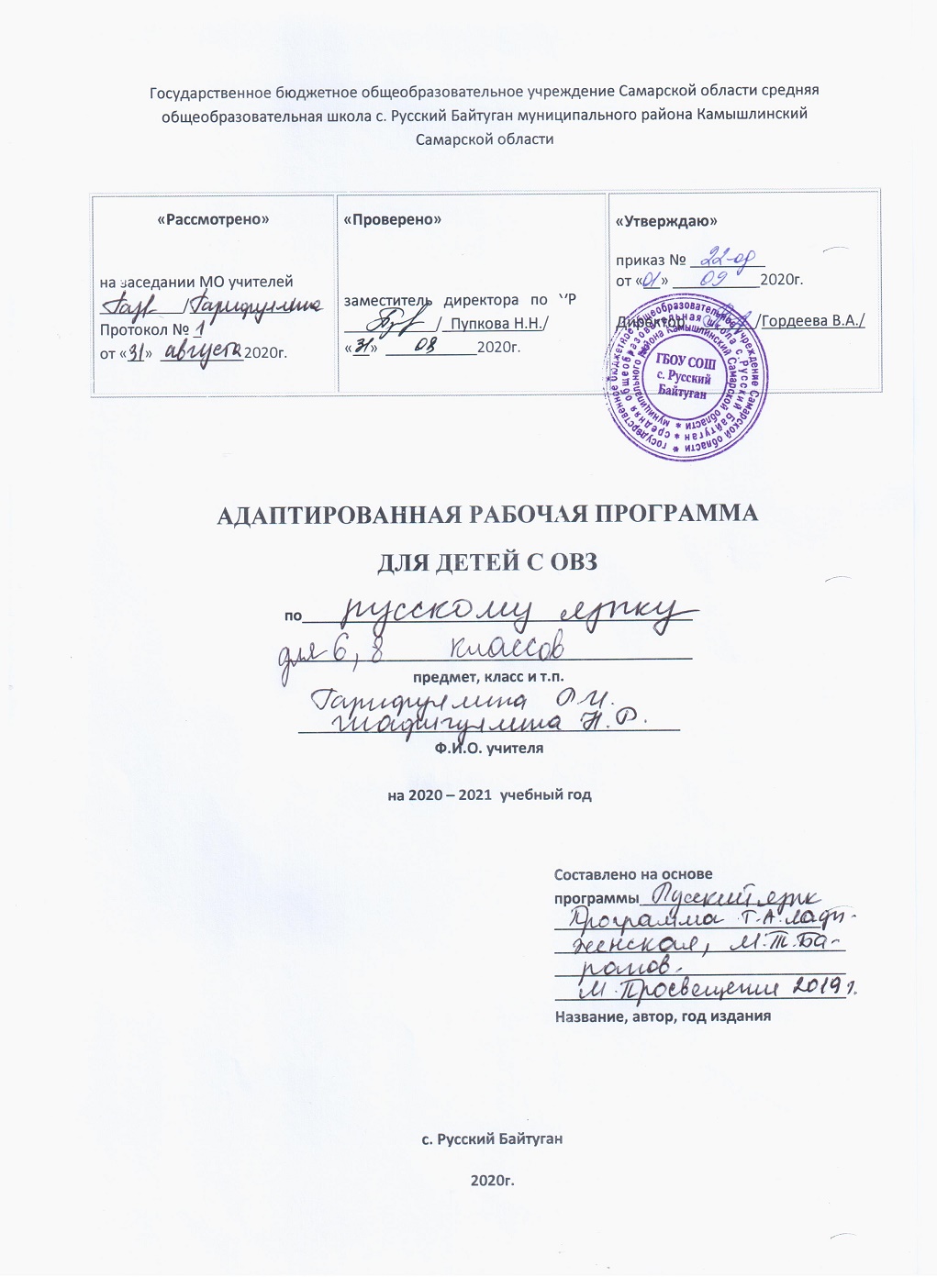 Адаптированная рабочая программа  по русскому языку в 6 классеРаздел I. Пояснительная запискаСтатус документаНастоящая программа по русскому языку для VI класса создана на основе федерального компонента государственного стандарта основного общего образования. Программа детализирует и раскрывает содержание стандарта, определяет общую стратегию обучения, воспитания и развития учащихся средствами учебного предмета в соответствии с целями изучения русского языка, которые определены стандартом.Основу рабочей программы составляют следующие документы:1.Государственный стандарт общего образования;2.Примерная программа основного общего образования по русскому языку3.Баранов М.Т. Программа по русскому языку к учебникам 5-9 классов/М.Т.Баранов, Т.А.Ладыженская, Н.М.Шанский// Программно-методические материалы: Русский язык: 5-9 классы/Составитель Л.М.Рыбченкова.Структура документаРабочая  программа по русскому языку представляет собой целостный документ, включающий пять разделов: пояснительную записку; учебно-тематический план; требования к уровню подготовки учащихся; перечень учебно-методического обеспечения; календарно-тематическое планирование.Содержание курса русского языка представлено в программе в виде трех тематических блоков, обеспечивающих формирование коммуникативной, лингвистической (языковедческой), языковой и культуроведческой компетенций.Общая характеристика учебного предметаЯзык – по своей специфике и социальной значимости – явление уникальное: он является средством общения и формой передачи информации, средством хранения и усвоения знаний, частью духовной культуры русского народа, средством приобщения к богатствам русской культуры и литературы.Русский язык – государственный язык Российской Федерации, средство межнационального общения и консолидации народов России.Владение родным языком, умение общаться, добиваться успеха в процессе коммуникации являются теми характеристиками личности, которые во многом определяют достижения человека практически во всех областях жизни, способствуют его социальной адаптации к изменяющимся условиям современного мира.В системе школьного образования учебный предмет «Русский язык» занимает особое место: является не только объектом изучения, но и средством обучения. Как средство познания действительности русский язык обеспечивает развитие интеллектуальных и творческих способностей ребенка, развивает его абстрактное мышление, память и воображение, формирует навыки самостоятельной учебной деятельности, самообразования и самореализации личности. Будучи формой хранения и усвоения различных знаний, русский язык неразрывно связан со всеми школьными предметами и влияет на качество усвоения всех других школьных предметов, а в перспективе способствует овладению будущей профессией.Содержание обучения русскому языку отобрано и структурировано на основе компетентностного подхода. В соответствии с этим в VI классе формируются и развиваются коммуникативная, языковая, лингвистическая (языковедческая) и культуроведческая компетенции.Коммуникативная компетенция – овладение всеми видами речевой деятельности и основами культуры устной и письменной речи, базовыми умениями и навыками использования языка в жизненно важных для данного возраста сферах и ситуациях общения.Языковая и лингвистическая (языковедческая) компетенции – освоение необходимых знаний о языке как знаковой системе и общественном явлении, его устройстве, развитии и функционировании; овладение основными нормами русского литературного языка; обогащение словарного запаса и грамматического строя речи учащихся; формирование способности к анализу и оценке языковых явлений и фактов, необходимых знаний о лингвистике как науке и ученых-русистах; умение пользоваться различными лингвистическими словарями.Культуроведческая компетенция – осознание языка как формы выражения национальной культуры, взаимосвязи языка и истории народа, национально-культурной специфики русского языка, владение нормами русского речевого этикета, культурой межнационального общения.
Курс русского языка для VI класса  направлен на совершенствование речевой деятельности учащихся на основе овладения знаниями об устройстве русского языка и особенностях его употребления в разных условиях общения, на базе усвоения основных норм русского литературного языка, речевого этикета. Учитывая то, что сегодня обучение русскому языку происходит в сложных условиях, когда снижается общая культура населения, расшатываются нормы литературного языка, в программе усилен аспект культуры речи. Содержание обучения ориентировано на развитие личности ученика, воспитание культурного человека, владеющего нормами литературного языка, способного свободно выражать свои мысли и чувства в устной и письменной форме, соблюдать этические нормы общения. Рабочая  программа предусматривает формирование таких жизненно важных умений, как различные виды чтения, информационная переработка текстов, поиск информации в различных источниках, а также способность передавать ее в соответствии с условиями общения. Доминирующей идеей курса является интенсивное речевое и интеллектуальное развитие учащихся. Русский язык представлен в программе перечнем не только тех дидактических единиц, которые отражают устройство языка, но и тех, которые обеспечивают речевую деятельность. Каждый тематический блок программы включает перечень лингвистических понятий, обозначающих языковые и речевые явления, указывает на особенности функционирования этих явлений и называет основные виды учебной деятельности, которые отрабатываются в процессе изучения данных понятий. Таким образом, программа создает условия для реализации деятельностного подхода к изучению русского языка в школе.Идея взаимосвязи речевого и интеллектуального развития нашла отражение и в структуре программы. Она, как уже отмечено, состоит их трех тематических блоков. В первом представлены дидактические единицы, обеспечивающие формирование навыков речевого общения; во втором – дидактические единицы, которые отражают устройство языка и являются базой для развития речевой компетенции учащихся; в третьем – дидактические единицы, отражающие историю и культуру народа и обеспечивающие культурно-исторический компонент курса русского языка в целом.Указанные блоки в учебном процессе неразрывно взаимосвязаны или интегрированы. Так, например, при обучении морфологии учащиеся не только получают соответствующие знания и овладевают необходимыми умениями и навыками, но и совершенствуют все виды речевой деятельности, различные коммуникативные навыки, а также углубляют представление о родном языке как национально-культурном феномене. Таким образом, процессы осознания языковой системы и личный опыт использования языка в определенных условиях, ситуациях общения оказываются неразрывно связанными друг с другом. Цели обученияКурс русского языка направлен на достижение следующих целей, обеспечивающих реализацию личностно-ориентированного, когнитивно-коммуникативного, деятельностного подходов к обучению родному языку: воспитание гражданственности и патриотизма, сознательного отношения к языку как явлению культуры, основному средству общения и получения знаний в разных сферах человеческой деятельности; воспитание интереса и любви к русскому языку;совершенствование речемыслительной деятельности, коммуникативных умений и навыков, обеспечивающих свободное владение русским литературным языком в разных сферах и ситуациях его использования; обогащение словарного запаса и грамматического строя речи учащихся; развитие готовности и способности к речевому взаимодействию и взаимопониманию, потребности к речевому самосовершенствованию;освоение знаний о русском языке, его устройстве и функционировании в различных сферах и ситуациях общения; о стилистических ресурсах русского языка; об основных нормах русского литературного языка; о русском речевом этикете;формирование умений опознавать, анализировать, классифицировать языковые факты, оценивать их с точки зрения нормативности, соответствия ситуации и сфере общения; умений работать с текстом, осуществлять информационный поиск, извлекать и преобразовывать необходимую информацию.На изучение русского языка в VI классе для индивидуального обучения отводится  – 102 час. (3 часа в неделю)Общие учебные умения, навыки и способы деятельностиНаправленность курса на интенсивное речевое и интеллектуальное развитие создает условия и для реализации надпредметной функции, которую русский язык выполняет в системе школьного образования. В процессе обучения ученик получает возможность совершенствовать общеучебные умения, навыки, способы деятельности, которые базируются на видах речевой деятельности и предполагают развитие речемыслительных способностей. В процессе изучения русского (родного) языка совершенствуются и развиваются следующие общеучебные умения: коммуникативные (владение всеми видами речевой деятельности и основами культуры устной и письменной речи, базовыми умениями и навыками использования языка в жизненно важных для учащихся сферах и ситуациях общения), интеллектуальные (сравнение и сопоставление, соотнесение, синтез, обобщение, абстрагирование, оценивание и классификация), информационные (умение осуществлять библиографический поиск, извлекать информацию из различных источников, умение работать с текстом), организационные (умение формулировать цель деятельности, планировать ее, осуществлять самоконтроль, самооценку, самокоррекцию). Результаты обученияРезультаты обучения представлены в Требованиях к уровню подготовки учащихся VI класса, которые содержат следующие компоненты: знать/понимать – перечень необходимых для усвоения каждым учащимся знаний; уметь – перечень конкретных умений и навыков по русскому языку, основных видов речевой деятельности; выделена также группа знаний и умений, востребованных в практической деятельности ученика и его повседневной жизни.Раздел II. Учебно-тематический планРаздел III. Требования к уровню подготовки учащихся за курс русского языка 6 классаI. Учащиеся должны знать определения основных изучаемых в 6 классе языковых единиц, речеведческих понятий, орфографических и пунктуационных правил, обосновывать свои ответы, приводя нужные примеры.II. К концу 6 класса учащиеся должны овладеть следующими умениями и навыками:производить словообразовательный разбор слов с ясной структурой, морфологический разбор изученных в 6 классе частей речи, синтаксический разбор предложений с двумя главными членами и с одним главным членом, выраженным безличным глаголом;с помощью толкового словаря выяснять нормы употребления слова;соблюдать нормы литературного языка в пределах изученного материала.По орфографии. Находить в словах изученные орфограммы, уметь обосновывать их выбор, правильно писать слова с изученными орфограммами; находить и исправлять орфографические ошибки.Правильно писать слова с непроверяемыми орфограммами, изученными в 6 классе.По пунктуации. Находить в предложениях смысловые отрезки, которые необходимо выделять знаками препинания, обосновывать выбор знаков препинания и расставлять их в предложениях в соответствии с изученными правилами.По развитию речи. Составлять сложный план. Подробно, сжато и выборочно излагать повествовательные тексты с элементами описания помещения и пейзажа. Собирать и систематизировать материал к сочинению с учетом темы и основной мысли. Описывать помещение, пейзаж, составлять рассказ на основе услышанного и по воображению. Совершенствовать содержание и языковое оформление своего текста (в соответствии с изученным языковым материалом).Уметь грамотно и четко отвечать на вопросы по пройденному материалу; выступать по заданной теме.Уметь выразительно читать письменный (прозаический и поэтический) текст.III. Формы контроля•	Диктант (с заданием, словарный, подготовленный, цифровой, объяснительный, предупредительный,   терминологический);•	Комплексный анализ текста;•	Осложненное списывание;•	Тест;•	Составление сложного и простого плана к тексту;•	Изложение текста (подробное, сжатое, выборочное);•	Составление диалога на заданную тему;•	Составление текста определенного стиля и типа речи;•	Сочинение (описание пейзажа, помещения);•	Составление рассказа по сюжетным картинкам с включением части готового текста;•	Редактирование текста (исправление орфографических, грамматических, пунктуационных и речевых ошибок);•	Работа с деформированным текстом.Раздел IV. Перечень учебно-методического обеспеченияПечатные пособия. Таблицы и раздаточный материал по русскому языку для 6 класса.Баранов М.Т., Ладыженская Т.А, Тростенцова Л.А. и др. Русский язык. 6 класс/Научный редактор акад. РАО Н.М. Шанский. М. Просвещение. 2008.Диафильмы.Диалектные и профессиональные слова.Из жизни слова.Заимствованные слова.Фразеологические обороты.Почему мы так говорим?Правописание приставок пре- и при-.Прилагательные. Степени сравнения.Мультимедийные пособия.«Фраза» Программа-тренажер по правилам орфографии и пунктуации для школьников и абитуриентов.1-С Репетитор «Русский язык» Обучающая программа для школьников старших классов и абитуриентов.Электронный репетитор-тренажер «Курс русского языка»Образовательный комплекс «1С: Школа. Академия речевого этикета»Тестирующая программа для школьников и абитуриентов.  Кирилл и МефодийУроки русского языка Кирилла и Мефодия 5-6 класс.  Полный мультимедийный курс по русскому языку для 5–6 классов, 40 интерактивных уроков. Кирилл и Мефодий.Грамотей. Школьный комплект: Орфографический тренажер русского языка.Обучающая программа (орфографический тренажер) для школьников от 10 лет и абитуриентов. Возраст: 5 – 11 классы.Раздел V. Календарно-тематическое планированиеАдаптированная рабочая программа  по русскому языку в 8 классе     Пояснительная запискаАдаптированная рабочая программа  по русскому язык для обучающихся 8 класса составлена в соответствии с нормативно-правовыми документами и рассчитана на  2 часа в неделю .* Конвенцией о правах ребенка.* Конституцией Российской ФедерацииФедеральным Законом «Об образовании в РФ»  (от 29.12. 2012 года № 273 – ФЗ).Федеральным государственным образовательным стандартом основного общего образования, утвержденным Приказом Министерства образования и науки РФ от 17 декабря 2010г. №1897 «Об утверждении федерального государственного образовательного стандарта основного общего образования» (с изменениями от 29 декабря 2014 года №1644 «О внесении изменений в приказ Министерства образования и науки РФ от 17 декабря 2010 г. №1897 «Об утверждении   ФГОС основного общего образования»).Приказом Министерства образования и науки РФ от 31.03.2014 г. № 253 «Об утверждении федерального перечня учебников, рекомендуемых к использованию при реализации имеющих государственную аккредитацию образовательных программ начального общего, основного общего, среднего общего образования», Приказом  Министерства образования и науки РФ от 08.06.2015 г. № 576 «О внесении изменений в федеральный перечень учебников, рекомендуемых к использованию при реализации имеющих государственную аккредитацию образовательных программ начального общего, основного общего, среднего общего образования, утвержденный приказом Министерства образования и науки РФ от 31.03.2014 г. № 253»    * Адаптированной основной образовательной программой начального общего и основного общего образования для        обучающихся с задержкой     психического развития Программой по русскому языку для ОУ (5-9 классы). (Авторы М.Т.Баранов, Т.А.Ладыженская, Н.М.Шанский 2015г).Учебником для ОУ «Русский язык, 8 класс». (Авторы  Т.А.Ладыженская, Л.А.Тростенцова, 2016г ).Адаптированная  рабочая программа рассчитана на обучающихся с задержкой психического развития( ЗПР).   При обучении детей с задержкой психического развития (ЗПР) русскому языку ставятся те же задачи, что и в общеобразовательном классе.  В рамках требований к стандарту образования в 5-9 классах изучение русского языка направлено на формирование у учащихся грамотного письма, развитие их речи и мышления, на разностороннее становление личности.В классах с ЗПР при изучении учебного курса русского языка ставятся те же учебно-воспитательные цели и задачи. Однако особенности развития детей указанной категории обуславливают дополнительные коррекционные задачи, направленные на развитие мыслительной и речевой деятельности, на повышение познавательной активности детей, на создание условий осмысления выполняемой учебной работы. Общая характеристика предмета, цели и задачи обучения русскому языку, а также особенности построения курсаСодержание курса русского языка представлено в программе в виде трех тематических блоков, обеспечивающих формирование коммуникативной, лингвистической (языковедческой), языковой и культуроведческой компетенцийЯзык – по своей специфике и социальной значимости – явление уникальное: он является средством общения и формой передачи информации, средством хранения и усвоения знаний, частью духовной культуры русского народа, средством приобщения к богатствам русской культуры и литературы.Русский язык – государственный язык Российской Федерации, средство межнационального общения и консолидации народов России.Владение родным языком, умение общаться, добиваться успеха в процессе коммуникации являются теми характеристиками личности, которые во многом определяют достижения человека практически во всех областях жизни, способствуют его социальной адаптации к изменяющимся условиям современного мира.В системе школьного образования учебный предмет «Русский язык» занимает особое место: является не только объектом изучения, но и средством обучения. Как средство познания действительности русский язык обеспечивает развитие интеллектуальных и творческих способностей ребенка, развивает его абстрактное мышление, память и воображение, формирует навыки самостоятельной учебной деятельности, самообразования и самореализации личности. Будучи формой хранения и усвоения различных знаний, русский язык неразрывно связан со всеми школьными предметами и влияет на качество усвоения всех других школьных предметов, а в перспективе способствует овладению будущей профессией.Программа по русскому языку  определяет  содержание базового уровня общеобразовательной школы  в соответствии с федеральным стандартом школьного лингвистического образования. Система работы с обучающимися с ЗПР  направлена на формирование общих способностей  к учебной деятельности, коррекцию индивидуальных недостатков развития, преодоление негативных особенностей эмоционально-личностной сферы, повышение работоспособности, активизацию познавательной деятельности.	При подготовке и проведении уроков русского языка  в данном классе  необходимо учитывать особенности восприятия детьми учебного материала, специфику мотивации их деятельности. Изучение русского языка в 8   классе направлено на достижение следующих целей:- воспитание гражданственности и патриотизма, сознательного отношения к языку как явлению культуры, основному средству общения и получения знаний в разных сферах человеческой деятельности; воспитание интереса и любви к русскому языку;- совершенствование речемыслительной деятельности, коммуникативных умений и навыков, обеспечивающих свободное владение русским литературным языком в разных сферах и ситуациях его использования; обогащение словарного запаса и грамматического строя речи учащихся; развитие готовности и способности к речевому взаимодействию и взаимопониманию, потребности к речевому самосовершенствованию;- освоение знаний о русском языке, его устройстве и функционировании в различных сферах и ситуациях общения; о стилистических ресурсах русского языка; об основных нормах русского литературного языка; о русском речевом этикете;- формирование умений опознавать, анализировать, классифицировать языковые факты, оценивать их с точки зрения нормативности, соответствия ситуации и сфере общения; умений работать с текстом, осуществлять информационный поиск, извлекать и преобразовывать необходимую информацию;            - формирование у учащихся на базе усвоения ими определенной системы знаний о языке, умений и навыков полноценно, грамотно (в широком значении этого слова) пользоваться богатыми ресурсами родного языка в своей речевой практике;             - воспитание бережного отношения к языку, стремления к самосовершенствованию в области языковой подготовки и культуры речевого общения.Задачи преподавания русского языка:развитие и совершенствование способности учащихся к речевому взаимодействию и социальной адаптации.  На базовом уровне предусматривается  углубление  и расширение знаний о языковой норме и ее разновидностях, нормах речевого поведения в различных сферах общения, совершенствование умений моделировать свое речевое поведение в соответствии  с условиями и задачами общенияРазвитие  и совершенствование коммуникативной, языковой, лингвистической (языковедческой) и культуроведческой компетенции.Коммуникативная компетенция – овладение всеми видами речевой деятельности и основами культуры устной и письменной речи, умениями и навыками использования языка в различных сферах и ситуациях общения, соответствующих опыту, интересам, психологическим особенностям учащихся старшей школы.Языковая и лингвистическая (языковедческая) компетенции – систематизация знаний о языке как знаковой системе и общественном явлении, его устройстве, развитии и функционировании; общих сведений о лингвистике как науке; овладение основными нормами русского литературного языка, обогащение словарного запаса и грамматического строя речи учащихся; совершенствование способности к анализу и оценке языковых явлений и фактов, умения пользоваться различными лингвистическими словарями.В процессе обучения детей с задержкой психического развития реализуются следующие коррекционные задачи:	Образовательно-коррекционные:	1.  Формирование правильного понимания и отношения к языковедческим законам.	2. Овладения учащимися умений наблюдать, различать, сравнивать и применять усвоенные лингвистические  знания в повседневной жизни.	3. Развитие навыков и умений самостоятельно работать с учебником, наглядным и раздаточным материалом.	Воспитательно-коррекционные:	1.  Формирование у обучающихся качеств творчески думающей и легко адаптирующейся личности.	2.  Формирование здорового образа жизни.	3.  Воспитание положительных качеств, таких как, честность, настойчивость, отзывчивость, самостоятельность.	4. Воспитание чувства ответственности за личную безопасность, ценностного отношения к своему здоровью и жизни.	Коррекционно-развивающие:	1. Развитие и коррекция познавательной деятельности.	2. Развитие и коррекция устной и письменной речи.	3. Развитие и коррекция эмоционально - волевой сферы на уроках русского языка.	4. Повышение уровня развития, концентрации, объёма, переключения и устойчивости внимания. 	5. Повышение уровня развития наглядно-образного и  логического мышления. 	6. Развитие приёмов учебной деятельности. Требования к уровню подготовкиВ результате изучения данного предмета в 8  классе обучающийся с ЗПР должен знать/понимать определения основных изученных в 8 классе языковых явлений, речеведческих понятий, орфографических и пунктуационных правил, обосновывать свои ответы, приводя нужные примеры.Аудирование:- адекватно понимать содержание научно-учебного и художественного текста, воспринимаемого на слух;- выделять основную и дополнительную информацию текста, определять его принадлежность к типу речи;- составлять план текста, производить полный и сжатый пересказ (устный и письменный);- обнаруживать ошибки в содержании и речевом оформлении устного высказывания одноклассника;Чтение:- дифференцировать известную и неизвестную информацию прочитанного текста;- выделять иллюстрирующую, аргументирующую информацию;- находить в тексте ключевые слова и объяснять их лексическое значение;- проводить маркировку текста (подчеркивать основную информацию, выделять непонятные слова и орфограммы текста, делить текст на части и т.п.);- составлять тезисный план исходного текста;- владеть ознакомительным, изучающим и просмотровым видами чтения;- прогнозировать содержание текста по данному началу; с помощью интонации передавать авторское отношение к предмету речи при чтении текста вслух;Говорение:- сохранять при устном изложении, близком к тексту, типологическую структуру и выразительные языковые речевые средства;- создавать собственные высказывания, соответствующие требованиям точности, логичности, выразительности речи;- строить небольшое по объему устное высказывание на основе данного плана;- формулировать выводы (резюме) по итогам урока, по результатам проведенного языкового анализа, после выполнения упражнения и п.т.;- размышлять о содержании прочитанного или прослушанного текста лингвистического содержания, соблюдать основные лексические и грамматические нормы современного русского литературного языка, нормы устной речи (орфоэпические, интонационные);- уместно использовать этикетные формулы, жесты, мимику в устном общении с учетом речевой ситуации;Письмо:- сохранять при письменном изложении типологическую структуру исходного текста и его выразительные языковые и речевые средства;- создавать собственные высказывания, соответствующие требованиям точности, логичности и выразительности речи; - писать тексты-размышления на лингвистические, морально-этические темы; - соблюдать основные лексические и грамматические нормы современного русского литературного языка, а также нормы письменной речи (орфографические, пунктуационные);- уместно употреблять пословицы, поговорки, крылатые выражения, фразеологизмы в связном тексте;- использовать лингвистические словари при подготовке к сочинению и при редактировании текста;- редактировать текст с использованием богатых возможностей лексической, словообразовательной, грамматической синонимии;Текст:- анализировать тексты с точки зрения их соответствия требованиям точности и логичности речи;- рецензировать чужие тексты и редактировать собственные с учетом требований к построению связного текста;- устанавливать в тексте ведущий тип речи, находить в нем фрагменты с иным типовым значением;- определять стиль речи, прямой и обратный порядок слов в предложениях текста, способы и средства связи предложений в текстеСодержательный разделПри подготовке к урокам необходимо предусмотреть формирование у обучающихся умений анализировать, сравнивать, обобщать изучаемый материал, планировать предстоящую работу, осуществлять самоконтроль. Необходимо постоянно следить за правильностью речевого оформления высказываний обучающихся. В основу АОП по русскому языку  для детей с ЗПР заложены дифференцированный и деятельностный подходы. Применение дифференцированного подхода предоставляет обучающимся с ЗПР возможность реализовать индивидуальный потенциал развития. Основным средством реализации деятельностного подхода  является обучение как процесс организации познавательной и предметно-практической деятельности обучающихся, обеспечивающий овладение ими содержанием образования.	 Реализация деятельностного подхода обеспечивает:придание результатам образования социально и личностно значимого характера;прочное усвоение обучающимися знаний и опыта разнообразной деятельности и поведения, возможность их самостоятельного продвижения в изучаемых образовательных областях;существенное повышение мотивации и интереса к учению, приобретению нового опыта деятельности и поведения;  обеспечение условий для общекультурного и личностного развития на основе формирования универсальных учебных действий, которые обеспечивают не только успешное усвоение ими системы научных знаний, умений и навыков (академических результатов), позволяющих продолжить образование на следующей ступени, но и жизненной компетенции, составляющей основу социальной успешности.При реализации программы используются следующие формы обучения:урок-коммуникация, урок-практикум, урок-игра,урок развития речи и т.д.Методы обучения: словесные (рассказ, объяснение, беседа, работа с учебником и книгой);наглядные (наблюдение, демонстрация);репродуктивный и частично-поисковый (работа с текстами, словарем);частично-поисковый (подбор материала);практические – упражнения;методы изложения новых знаний;       методы повторения, закрепления знаний;     методы применения знаний; методы контроля.Методические рекомендации по реализации программы	Система работы с учащимися с ЗПР направлена на формирование общих способностей детей к учебной деятельности, коррекцию индивидуальных недостатков развития, преодоление негативных особенностей эмоционально-личностной сферы, повышение работоспособности, активизацию познавательной деятельности.При составлении адаптированной программы для детей с ЗПР основное внимание обращалось на овладение обучающимися практическими умениями и навыками, на уменьшение объема теоретических сведений, включение отдельных тем или некоторых разделов и материала для обзорного или ознакомительного изучения.  При этом учитывались следующие особенности здоровья обучающихся: неустойчивое внимание, малый объём памяти, затруднения при воспроизведении учебного материала, несформированность мыслительных операций  (анализ, синтез, сравнение, обобщение, абстрагирование), недостаточно развитые навыки чтения, устной и письменной речи, отставание в развитии форм мышления, оно обнаруживается в первую очередь во время решения задач на словесно – логическое мышление. При изучении русского языка ребенок  с ЗПР  испытывает определенные трудности: замедленно происходит усвоение лексического материала, синтаксических конструкций и их активное использование в устной речи. Затруднено восприятие самостоятельных частей речи и их применение на практике; характерно возникновение проблем при слушании  устной речи, особенно связных текстов, а также трудностей при составлении диалогов, произнесении монологов, составлении связных высказываний и оформлении текстов.Для реализации программы отводится особое место упражнениям по развитию памяти, мышления, внимания,  обогащению словарного запаса, логического мышления.В процессе обучения учащиеся овладевают основными видами речевой и мыслительной деятельности, коммуникативных умений и навыков.В программе сохранены все разделы и темы, изучаемые в средней общеобразовательной школе, однако содержание каждой темы упрощено в соответствии с  особенностями здоровья детей и с учетом образовательного уровня. Это нашло свое отражение в рабочей программе в части требований к подготовке выпускников, уровень которых  отличается от уровня требований, предъявляемых к учащимся других классов, как в отношении контролируемого объема содержания, так и в отношении проверяемых видов деятельности. Программа предполагает такие виды учебной деятельности, которые  дают возможность воздействовать на личность обучающихся: тренировать память, развивать наблюдательность, мышление, обучать приемам самостоятельной учебной деятельности, способствовать развитию любознательности и интереса к предмету.В связи со всем выше сказанным, время   на   преподавание   курса русского языка на некоторые несложные темы сокращено. Так при изучении  тем «Предложение как единица синтаксиса» и « Интонация»  сокращено количество часов  теоретического материала, потому что он изучается ознакомительно. Высвободившееся время используется для формирования    орфографических   и   синтаксических  умений и навыков, уточнения и обогащения речи учащихся, для их практической языковой подготовки к изучению грамматических,  синтаксических тем  Соответствующие темы раздела «Синтаксис и пунктуация» предваряются устными упражнениями в составлении предложений   эмоциональной   окраски:   вопрос, повествование,   побуждение   к   действию; практическим   составлением   предложений с однородными членами, а также с союзами но,   и.   Широко   практикуются   такие задания, как устное составление предложений, включающих однородные члены с указательными союзами; нахождение в литературных текстах предложений с однородными членами, соединенными этими союзами; разбор родовых понятий к группам видовых понятий   (и  наоборот),  составление предложений с такими понятиями; объединение двух простых предложений в сложное с помощью союза; выделение союзов а, но, чтобы, потому что,  когда,  который,  что. Изучение соответствующих тем также предваряется практическими упражнениями в употреблении учащимися имен существительных, обозначающих отвлеченные понятия, выделении указанных существительных в публицистических и художественных текстах; замене существительных местоимениями; в употреблении глаголов, обозначающих состояния человека, явления природы; нахождении этих глаголов в литературных текстах; в преобразовании личных глаголов в неопределенную форму; назывании книг, журналов, кинофильмов, спектаклей.Принцип дифференциации и индивидуализации является неотъемлемой частью при решении педагогических задач в преподавании русского языка у детей  с ЗПР.При подготовке к урокам необходимо предусмотреть формирование у учащихся умений анализировать, сравнивать, обобщать изучаемый материал, планировать предстоящую работу, осуществлять самоконтроль. Необходимо постоянно следить за правильностью речевого оформления высказываний учащихся. При выполнении практических работ необходимо указывать цель проведения работы. Последнее способствует осознанию учащимися выполняемых действий и полученного результата.  Учитывая особенности учащихся  с  ЗПР  не рекомендуется изучать следующие темы:- грамматическое значение словосочетаний;-  связь слов в словосочетаниях; виды сказуемых (понятие о простом глагольном и составном сказуемом дается без деления его на подвиды, значительная часть времени отводится на тренировочные упражнения в нахождении основы);-  прямое и косвенное дополнение; вводные предложения, знаки препинания при вводных предложениях; виды односоставных предложений (отрабатывается лишь умение находить основу в односоставных предложениях). В ознакомительном плане изучаются:- виды обстоятельств; - сравнительный оборот; - знаки препинания при сравнительном обороте.На ознакомительные занятия можно вынести наиболее трудные темы: приложение как разновидность определения, знаки препинания при приложении; тире между подлежащим и сказуемым; предложения с обособленными членамиДля оценки достижений обучающихся  используются следующие виды и формы контроля:Контрольный диктантКонтрольное сочинениеКонтрольное изложениеВзаимоконтрольСамоконтрольКонтроль за уровнем знаний учащихся предусматривает проведение  практических, самостоятельных, контрольных работ, как в традиционной, так и в  тестовой формах и т.д..Исходя из уровня подготовки класса используюттехнологии коррекционно-развивающего обучения, дифференцированного подхода и личностно – ориентированного образования. Пути решения поставленных в программе задач:Наиболее  приемлемыми для учащихся данного класса  являются следующие  приемы и методы работы на уроке: - информационная переработка устного и письменного текста:составление простого и сложного  плана текста;пересказ текста по плану;продолжение текста; составление учащимися авторских текстов различных жанров;- сочинения-рассуждения, - изложения – миниатюры; - составление орфографических и пунктуационных упражнений самими учащимися; - различные виды диктантов; -различные виды разбора (фонетический, лексический, словообразовательный, морфологический, синтаксический, лингвистический, лексико-фразеологический);                                                                                                                                    При реализации программы могут использоваться следующие формы обучения:- урок-коммуникация,    - урок- исследование, - урок-практикум,  - урок развития речи и т.д.Достижению  целей программы обучения  будет способствовать использование элементов современных образовательных технологий:Игровые технологииТехнологии уровневой дифференциации;Информационно-коммуникационные технологии;Здоровьесберегающие технологии.Применяемые на уроках русского языка коррекционно-развивающие упражнения направлены на:повышение уровня развития, концентрации, объема, переключения и устойчивости внимания;повышения уровня развития логического мышления;развитие наглядно-образного и логического мышления;развитие речи;развитие приёмов учебной деятельности;развитие личностно-мотивационной сферы;развитие восприятия иориентировки в пространстве.В процессе применения на уроках русского языка коррекционно-развивающих упражнений совершенствуются психические процессы ученика с ЗПР, происходит развитие познавательного процесса, в результате чего закладывается фундамент успешной учебной деятельности. Познавательный интерес является важным компонентом эмоционально-ценностного отношения учащихся к процессу изучения предмета и обязательным условием эффективности этого процесса. Любые коррекционно-развивающие упражнения можно применять на каждом из этапов урока. Виды коррекционно-развивающих упражнений:1. Упражнения, направленные на коррекцию и развитие внимания, пространственного восприятия, образного мышления:  "Третье лишнее",  "Соедини термин и понятие", "Вычеркни лишнее",  "Что это?", "Найди область применения",   "Добавь недостающее". 2. Упражнения, направленные на коррекцию аналитико-синтетической деятельности на основе заданий в составлении целого из частей как способ развития логического мышления и коррекцию мелкой моторики:  "Составь предложение",  "Распредели по группам". 3. Упражнения, направленные на коррекцию пространственного восприятия на основе упражнений в узнавании и соотнесении (опора на 2 анализатора):  "Подчеркни термины",  "Лингвистический лабиринт".4. Упражнения, направленные на коррекцию зрительного восприятия на основе упражнений на внимание:  "Что изменилось?",  "В чём это находится?".5. Упражнения, направленные на работу с текстом:  "Исправь ошибки", "Вставь пропущенные слова",  "Дополни ряд",  "Найди …",  "Синтаксическое домино»Эффективно использовать на уроках различного рода игровые ситуации, дидактические игры, игровые упражнения, задания, способные сделать учебную деятельность учащихся более значимой.	Усвоение учебного материала во время игры не требует произвольного запоминания, и это повышает эмоциональное восприятие, позволяет избежать перегрузки обучающихся. Дидактические игры можно проводить на уроках повторения и обобщения изученного материала, контроля знаний учащихся, при отработке умений и навыков, для закрепления в памяти новых терминов, понятий. На уроках химии проводятся в течение целого урока или фрагмента следующие виды игр: тренировочные игры (домино, лото, кроссворды, ребусы и т.д.); познавательно-контрольные игры (зачеты, занимательные викторины, турниры знаний, общественный смотр знаний); сюжетно-ролевые игры. 2. Основные направления коррекционной работы при изучении курса русского языка в 8  классе                                                                                                                 Тематическое планированиеСодержание тем учебного курсаОбщие сведения о языке. Роль и место русского языка в современном мире, в жизни современного общества, государства.Повторение изученного в 5 – 7 классах. Языковая система. Основные единицы русского языка. Пунктуация и орфография. Знаки препинания: знаки завершения, разделения, выделения. Простые и сложные предложения. Языковые средства связи простых предложений в сложном. Знаки препинания в сложном предложении. Разделительные и выделительные знаки препинания. Соблюдение основных орфографических норм. Буквы Н, НН в суффиксах прилагательных, причастий и наречий.Повторение изученного в 5-7 кл. о тексте как речевом произведении. Овладение умениями адекватно передавать содержание прослушанного или прочитанного текста с заданной степенью свернутости.Соблюдение основных орфографических норм. Слитное и раздельное написание НЕ с разными частями речи.Система языка. Синтаксис. ПунктуацияСинтаксис как раздел грамматики. Связь синтаксиса и морфологии. Основные единицы синтаксиса. Коммуникативные и номинативные единицы.Текст как единица синтаксиса. Основные признаки текста: смысловая и композиционная цельность, связность текста, коммуникативная установка,  основная мысль, микротема.Предложение как основная единица синтаксиса. Коммуникативная функция предложения .Основные признаки предложения и его отличия от других языковых единиц.Словосочетание. Словосочетание как единица синтаксиса. Номинативная функция словосочетания. Основные виды словосочетаний по морфологическим свойствам главного слова: именные, глагольные, наречные. Синтаксические связи слов в словосочетаниях. Подчинительная связь:  согласование, управление, примыкание. Синтаксический   разбор словосочетания. Нормы сочетания слов и их нарушения в речи. Выбор падежной формы управляемого слова, предложно-падежной формы управляемого существительного.Простое предложение. Синтаксическая структура предложения. Грамматическая (предикативная) основа предложения. Предложения простые и сложные. Порядок слов в предложении. Интонационные и смысловые особенности повествовательных, побудительных, вопросительных, восклицательных предложений. Логическое ударение.Функционально-смысловые типы речи. Выбор языковых средств в зависимости от цели, темы, основной мысли, сферы, ситуации и условий письменного общения. Создание текста-описания архитектурного памятника.Двусоставные предложения. Главные члены двусоставного предложения. Способы выражения подлежащего. Виды сказуемого. Простое глагольное сказуемое и способы его выражения. Составное глагольное сказуемое. Элементы составного глагольного сказуемого. Составное именное сказуемое, способы его выражения. Составное именное сказуемое, способы его выражения. Особенности связи подлежащего и сказуемого. Пунктуация как система правил правописания предложений. Знаки препинания в простом предложении. Тире между подлежащим и сказуемым. Роль второстепенных членов в предложении. Дополнение  (прямое и косвенное).Характеристика человека как вид текста. Строение данного текста, его языковые особенности.Определение (согласованное, несогласованное). Способы выражения определения. Трудные случаи согласования определений с определяемым словом. Приложение как разновидность определения. Обстоятельство. Способы выражения обстоятельства. Синтаксический разбор двусоставного предложения.Основные жанры публицистического стиля: выступление, статья, интервью, очерк. Характеристика человека как вид текста.Односоставные предложения. Главный член односоставного предложения. Основные группы односоставных предложений. Назывные (номинативные) предложения, их структурные и смысловые особенности. Определенно-личные предложения, их структурные и смысловые особенности. Неопределенно-личные предложения, их структурные и смысловые особенности. Вопрос об обобщенно-личных предложениях.Функциональные разновидности языка. Официально-деловой стиль. Формирование коммуникативных умений для бытовых ситуаций общения.Безличные предложения, их структурные и смысловые особенности.Создание текста-рассуждения на нравственно-этическую тему.Неполные предложения, их структурные и смысловые особенности. Наблюдение за употреблением неполных предложений в устных и письменных текстах. Синтаксический разбор односоставных предложений. Наблюдение за особенностями употребления в устной и письменной речи односоставных предложений. Синонимия односоставных и двусоставных предложений.Информационная переработка текста. Составление плана, конспекта, инструкции.Простое осложненное предложение. Понятие об осложненном предложении.Предложения с однородными членами. Понятие об однородных членах предложения. Средства связи однородных членов предложения. Интонационные и пунктуационные особенности предложений с однородными членами.Составление текста на основе отбора необходимой информации. Сравнительная характеристика.Предложения с  однородными и неоднородными определениями. Предложения  с однородными  членами, связанными сочинительными союзами, и пунктуация при них. Синонимия простых предложений с однородными членами, связанными сочинительными союзами, и сложносочиненных предложений.Особенности строения текста. Сочинение – сравнительная характеристика двух знакомых лиц.Предложения с обобщающими словами при однородных членах и знаки препинания при них. Синтаксический разбор предложения с однородными членами. Употребление сказуемого при однородных подлежащих.Нормы сочетания однородных членов  предложения. Пунктуационный разбор предложений с однородными членами.Обособленные члены предложения. Понятие об обособлении второстепенных членов предложения. Обособление согласованных распространенных и нераспространенных определений. Выделительные знаки препинания при них. Обособление согласованных  и несогласованных определений. Выделительные знаки препинания при них. Обособление определений с обстоятельственным оттенком значения. Правильное построение предложений с причастными оборотами. Рассуждение на дискуссионную тему. Сочинение-рассуждение на основе самостоятельной интерпретации смысла фрагмента текста.Обособление согласованных приложений. Выделительные знаки при них. Обособление обстоятельств, выраженных деепричастным оборотом и одиночным деепричастием. Выделительные знаки препинания при них. Обособление обстоятельств, выраженных деепричастным оборотом. Правильное построение предложений с деепричастным оборотом. Обособление обстоятельств, выраженных существительными с предлогами. Синтаксические конструкции с союзом КАК. Отсутствие или наличие запятой перед союзом КАК. Обособление уточняющих членов предложения. Выделительные знаки препинания при них. Уточняющие, поясняющие, присоединительные члены предложения, их смысловые и интонационные особенности.Слова, грамматически не связанные с членами предложения. Обращение. Обращение, его функции и способы выражения. Интонация предложений с обращением. Выделительные знаки препинания при  обращении. Наблюдение за употреблением обращений  в разговорной речи, языке художественной литературы и официально-деловом стиле.Вводные и вставные конструкции. Группы вводных конструкций по значению. Синонимия вводных конструкций. Использование вводных слов как средства связи  предложений и смысловых частей текста. Наблюдение за использованием вводных конструкций в устных и письменных текстах. Выделительные знаки препинания при вводных словах, вводных сочетаниях слов и вводных предложениях. Вставные конструкции.  Особенности употребления вставных конструкций. Выделительные знаки препинания при вставных конструкциях.Междометия в предложении. Синтаксический и пунктуационный  разбор предложений со словами, словосочетаниями, предложениями, грамматически не связанными с членами предложения.Синтаксические конструкции с чужой речью. Понятие чужой речи. Чужая речь и комментирующее высказывание. Основные способы передачи чужой речи. Предложения с прямой речью. Диалог как вид прямой речи. Создание текста повествовательного характера. Сочинение-рассказ по данному началу с включение диалога. Основные способы передачи чужой речи.Предложения с косвенной речью. Цитаты и знаки препинания при них. Синтаксический и пунктуационный разбор предложений с чужой речью.Систематизация и обобщение изученного в 8 классе.	СодержаниеКол-во часовИз нихИз них	СодержаниеКол-во часовКол-во контрольныхРазвитие речиВводный урок. Русский язык – один из развитых языков мира.1--Повторение изученного в 5 классе.811Лексика и фразеология. Культура речи.912Словообразование. Орфография. Культура речи.1523Морфология. Орфография. Культура речи.Морфология. Орфография. Культура речи.Морфология. Орфография. Культура речи.Морфология. Орфография. Культура речи.Имя существительное. 1222Имя прилагательное. 1313Глагол.1524Имя числительное1011Местоимение1412Повторение и систематизация изученного в 6 классе.51-ИТОГО1021218№ урокаТема урокак/чТип урока. Методы обученияЗадачиОборудованиеВнутрипредметные и межпредметные связи, НРКВиды контроля знаний и обратной связи.Домашнее заданиеДата№ урокаТема урокак/чТип урока. Методы обученияЗадачиОборудованиеВнутрипредметные и межпредметные связи, НРКВиды контроля знаний и обратной связи.Домашнее задание123456789101.Русский язык – один из развитых языков мира.1Вводный урок с элементами беседы.1) Закрепить полученные представления о языке как средстве общения;2) познакомить с понятием «развитóй язык».Толковый словарь, карточки.Морфемный разбор, средства выразительности речи.1)Устные ответы на вопросы;2)групповая форма организации уч. деят-сти.1)упр.2,3;2)сочинение по теме урока.2.Фонетика. Орфография.1Урок повторения изученного1)Систематизация и обобщение изученного по фонетике  классе;2) восстановить и закрепить умение правильно выполнять фонетический разбор.Ученические словарики.Способы выражения главных членов предложения.1) Тест;2)объяснительный диктант.Упр 5, 8.3.Морфемы в слове. Орфограммы в приставках и в корнях слов.1Урок повторения изученного1)Систематизация и обобщение изученного по морфемике  классе;2) закрепить умение морфемного разбора.Этимологический словарь.Лингвистический анализ текста.Самостоятельная работа со словарем.1)Упр.14;2)составить перфокарты.4.Орфограммы в корнях слов.1Урок повторения изученного. Работа с таблицей.Систематизация и обобщение изученного по морфемике и орфографии  классе.Таблица,      перфокарты.Предложения с однородными членами.1)Коллективная работа по таблице; 2)работа с перфокартой1) Упр.16;2) упр.13;3)карточки «Составь слово».5.Части речи.1Совершенствование и углубле ние предметных компетенц1) Закрепить и систематизировать знания по морфологии;2) закрепление лингвистического разбораКарточки, ученические словари.Лингвистический разбор.1)Фронтальный опрос;2) инд. работа по карточкам.1)Вопросы на с.9;2) упр.18.6. Орфограммы в окончаниях слов. 1Урок повторения изученного Работа с таблицей..1) Закрепить и систематизировать знания по морфологии и морфемике;2) закрепление лингвистического разбора..Таблица,  перфокартыИспользование текстов из произведений татарских писателей .1) Работа с таблицей;2) работа с перфокартой;3)объясн. дикт.Упр.257.Словосочетание.  Простое и сложное предложение. Запятые в сложном предложении.1Урок повторения изученного.1) Повторить и систематизировать знания по синтаксису;2) закрепление синтаксического разбора.Схемы, таблицы.Орфограммы в приставках и корнях слов.Вопросно-ответная форма работы.1) Упр. 41, 44;2)составить наборное полотно8.Контрольный диктант1Контроль за знаниями учащихся1) Проверить знания учащихся;2) закрепление навыка самопроверки.Словари.Индивидуальный контроль.1)особенности текста;2)тексты разных стилей.9.Текст. Официально-деловой стиль речи.1Урок развития речи. Лингв.анализ текста1) Обобщить и систематизировать знания о признаках и строении текста;2) дать представление об официально-деловом стиле.Карточки с образцами текстов. Таблица.Использование текстов из произведений татарских писателей.1)Устные ответы на вопросы;2)групповая форма организации уч. деят-сти.Упр.4910Повторение  изученного по лексике  классе. Словари.1Урок повторения изученного.Беседа с элементами лингв. ан. текста.Закрепление понятий: 1)лексического и грамматического значений слов;2) однозначные и многозначные слова;3) переносное значение слова;4) синонимы и антонимы.Словари.Использование отрывков из стихотворений Г.Тукая.Изобразительно-выразите льные ср-ва.1) Комментированная диктовка;2) выразительное чтение.1) Упр. 56 (устно);2) Упр. 57;3)инд. задание:подг.сообщение по словарям.11Подготовка к изложению о В.И.Дале1Урок РР.Сл.работа, сост. плана, изложения.1) Развитие письменной речи учащихся;2) расширение слов. запаса учеников.«Толковый словарь…» В.И.Даля.Упр.62 (устно).12Изложение «Собиратель русских слов»1Урок РР.1)Проверка речевых навыков учащихся;2)корректировка зун.Индивидуальный контроль.Закончить изложение13Общеупотребитель-ные слова. Диалектизмы.1Изучение нового материала. Беседа.1) Разъяснить различие слов по сфере употребления;2) научить определять уместность – неуместность использования диалектизмов.Толковые словариИзобразительно-выразительные средства1) Оценка инд зад. (урок 11);2)ответы на вопросы учителя.Упр. 7214Профессионализмы.1Синтетический урок с элементами практикума1) Дать понятие о проф. словах;2) научить находить профессиональные слова в толковых словарях;3) объясн. употр. проф. слов в худ. произведениях.Карточки,толковые словари.Выразительное чтение, синтаксический разбор1) Оценивание инд. заданий;2) групповая работа со словарями.1) Упр. 69;2) инд. задания по карточкам.15Жаргонизмы. Эмоционально окрашенные слова.1Урок изучения нового материала.Рассказ учит., слов. работаДать представление о 1) жаргонизмах и сфере их употребления;2) эмоционально окрашенных словах и сфере их употребления.Л.И.Скворцов«Экология слова, или Поговорим о культуре речи»Стилистический анализ текста.1) Устные ответы;2) письменные работы.1) Упр. 76, 77, 78 (по выбору);2) Упр.83.1) Устные ответы;2) письменные работы.1) Упр. 76, 77, 78 (по выбору);2) Упр.83.16Устаревшие и новые слова. Исконно русские и заимствованные слова.1Синтетический урок с элементами викторины.1) Рассказать о причинах выхода из общего употребления одних и появления новых слов;2) научить правильно использовать их  в речи. 3) Дать понятие о заимствованиях в русском языке;4) научить пользоваться «Школьным словарем иностранных слов»Толковые словари. «Шк. словарь ин.слов»(В.В.Одинцов и др.)Изобразительно-выразительные средства. Морфемный разбор слова.Заимствования из татарск. языка.Оценивание устных ответов учащихся. Фронтальный опрос, оценивание групповых работ учащихся.1) Упр. 89;2) инд.зад.: подг. сообщ о происхож. слов1)упр.91,93,96(выбор.);17Фразеологизмы.1Изучение нового матер.Рассказ учит., беседаДать представление о фразеологизмах – устойчивых сочетаниях слов, их роли в обогащении речи. Научить употреблять в речи фразеологизмы с целью ее обогащения.Э.Вартьян «Почему мы так говорим?» Карточки.Синтаксический разбор.Оценивание инд.зад., лексический диктант.1) Упр.105;2) по выб.: упр.102,рисун. к упр.9918Контрольная работа по теме «Лексика».1Контроль за знаниями учащихся.Закрепить и проверить знания по теме.Оценивание письменной работы.19Словообразование.1КомбинированныйПовторение изученного по словообразованию в 5 классеТаблица. Оценивание Упр. 124, 125;20Основные способы образования слов в русском языке.1Урок изучения нового материала.1) Дать сведения об основных способах словообразования в рус.яз.;2) научить определять способ образования слова.«Шк. словообр. словарь».Использован.выраз.средств языка в худ. тексте.устных ответов, орфографическая диктовка.упр. 127.21Этимология слов.1Синт. урок с элементами беседы.Научить пользоваться этимологиче-скими словарями для опред. истинного знач. слова, сост.  и спос. образ.Этимологический словарь.Синтаксический разбор.Фронтальный опрос.1) Упр.132;2) инд.зад.: упр.13122Описание помещения. Сложный план.1Урок РР. Словар. работа, сост. плана.1)Развивать реч. культуру учащихся;2)научить систематизировать материалы к сочинению.Фотографии дома Фукса.Статья «В доме Фукса»Оценка сложных планов.1) Упр. 136, подготовиться к соч.23Сочинение. Описание помещения.1Урок РР.1)Обучение описанию помещения;2) развитие письменной речи.Оценивание сочинений.Повт. тему «Черед-ия»24 Буквы о – а  в корне –кос- - -кас-.1Урок изучения нового материала.1) Познакомить с условиями выбора написания –кос- - кас-;2) овладение способом действия при выборе букв о-а .Перфокарты.Лингвистический анализ текста.Диктовка с графическим объяснением орфограммы.Упр.138.25Буквы о-а в корне –гор- - гар-.1Урок изучения нового материала. Исследование.1) Знать лексическое значение корня –гор- - гар-;2) уметь определять условия выбора о-а в корнях –гор- - гар-.Карточки, перфокартыСинтаксический разбор.Оценивание работ по перфо картам, диктант «Проверь себя».1) Упр. 144, 145;2) упр. 143, 148.26Контрольный диктант.1Контроль за знаниями учащихся.1) Проверить знания учеников по теме «Чередование гласных»;2)закрепить навыки грам. разбора.Оценка письменных работ.Повт. тему «Правопис. приставок».27Буквы и и ы  после приставок. Соединительные  о и е в сложных словах.1Синт. урок с элементами практикума.Слово учителя, трениров. упр.1) Познакомить с условиями выбора букв и и ы после приставок на согласные;2) научить правильно применять правило. 3)Дать сведения об образовании сложных слов с пом. соед. гл. о и е; 4)верно выбирать соед.гласные.Перфокарты.Синтаксический разбор.Оценивание устных ответов, объяснительный диктант. Диктант с объяснением орфограмм.1) Упр. 153;2) подг. к контр. сл. дикт. 3) Упр. 168, 169.28Гласные в приставках пре- и при-.Урок изучения нового материала.1) Показать зависимость написания гласных в приставках пре- и при- от их значения;2) научить определять значение приставки при-.Таблица Перфокарты, ученич. словарики.Пересказ текста, с использованием эпитетов.Контрольный словарный диктант, устные ответы учащихся.1)Упр. 154 (1-й столб.);2) упр. 154 (2-й и 4-й столбики).29Гласные в приставках пре- и при- (продолжение темы).1Урок совершенствования и углубления зун.Тренир. упр.1) Дать сведения о правописании слов с трудноопределяемым значением приставок пре- и при-;2) совершенствовать умение определять на письме приставки пре- и при-.Карточки, алгоритм определения приставки.Лингвистический анализ текста.Взаимопроверка, предупредительный диктант, ответы на вопросы.1) Упр. 159;2) подг.связный рассказ о правопис. пре- и при-.30Сложносокращенные слова.1Урок изучения нового материала.1) Знакомство с видами сложносокр. слов по способу их образования;2)научить определять лекс. знач. Сложносокр. слов, правильно употр. их с им. прил., глаголами прош. вр. Карточки.Синтаксический разбор.Оценивание устных ответов, орфографическая диктовка.1) Упр. 181, 182;2)контр.вопр. на с.7631Разбор слова по составу и словообразователь-ный разбор1Урок совершенствования и углубления зун.1) Познакомить с различиями словообразовательного разбора и разбора слова по составу;2) научить производить разбор.Оценка индивидуальных и коллективных работ.Подготовка к сочинению – упр. 177.32Сочинение по картине Т.Н.Яблонской «Утро».1Урок РР.Беседа по вопро сам, устное рисование.1) Развитие речи учащихся;2) расширение их словарного запаса;3) обучение описанию картины.Репродукция картины.Изобразительно-выразительные средства.Ответы на вопросы.Написать сочинение.33 Контрольный диктант.1Контроль за знаниями учащихся.1) Проверить знания учеников по теме «Словообразование»;2)закрепить навыки грамм. разбора.Оценка диктантов.34Морфология и орфография. Имя существительное. Разносклоняемые существительные.1Урок изучения нового материала.Слово учителя.1) Познакомить с разносклоняемыми существительными; 2) рассказать о правопис. суффиксов –ен- (-ён-) в основе сущ.на –мя;3)научить склонять сущ.на –мя.Перфокарты, карточки.Морфемный разбор.Оценка индивидуальных и коллективных работ.Упр.209, 210. По выбору:1)соч.«И.с.»2)сообщен.;3)таблица;35Несклоняемые имена существительные.1Урок-исследование.1)Дать представление о нескл. именах существит., употреблении их в косвенных падежах;2)научить правильно употр.неск. и.с. Синтаксический разбор.Фронтальный опрос, проверка письменных работ.Упр.220.36Род несклоняемых имен существительных.1Урок изучения нового материала.Слово учителя.1) Рассказать о способах определения рода нескл. существит.;2)Научить согласовывать прил. и гл. прош.вр. с нескл.сущ.Ученические словарики.Синтаксический разбор.Вопросно-ответная форма работы.Упр.228.37Имена существительные общего рода. Морфологический разбор имени существительного.1Урок изучения нового материала.1)Дать представление об сущ.общ.р.;2)научить определять их род, употреблять в речи. 3) познакомить с морф.р-м существ.;4) научить определять морф. признаки имени существительного.Карточки. План морф. разбора.Исп. текстов из произв.тат. писателей. Лингвистический анализ текста.Орфогр.диктовка, ответы на вопросы. Объясн. диктант, оценивание работы с текстом.1)Подг. к контр.сл.д.;2) упр.232. Упр.234.38Сочинение1Урок РР.1) Развитие речи учащихся;2) расширение их словарного запаса.Музей нашего города.Оценивание сочинений.Упр.23639Не с именами существительными.1Урок изучения нового материала. Размышление.1) Рас. об условиях выбора слитного или раздельного напис. не с сущ.;2)научить различать не – прист., част., часть корня.Перфокарты.Лексическая диктовка.Вопросно-ответная форма работы, самост. работа.1) Упр. 238,239;2) упр.243.40Буквы ч и щ в суффиксах существительных –чик и –щик.Урок изучения нового материала.1) Познакомить со способом действия при выборе написания в существительных суффиксов –чик и –щик;2) научить применять способ.Карточки, перфокартыПравописание приставок пре- и –при.Оценка работ с перфокартой и индивидуальных по карточкам.1)Подг. к/с диктанту; 2) слова (с.98,99);3) упр.249.41 Гласные в суффиксах существительных –ек и –ик.1Урок -исследование.1)Рассказать об образовании слов при помощи суффиксов –ек и –ик;2)научить способу действия при выборе данных суффиксов.Исп. текстов из произв.тат. писателей.Оценивание к/с диктанта, устных ответов учащихся.Упр.252.42Гласные о-е после шипящих в суффиксах существительных.1Урок изучения нового материала. Размышление.1) Дать представление об условиях выбора в суффиксах сущ. гласных о –е после шипящих;2) научить применять правило.Таблицы.Морфемный разбор.Фронтальный опрос, проверка письменных работ.Упр.255.43Описание помещения по личным впечатле ниям в сочинении повествова тельного характера.1Урок РР.Беседа по воп росам, устное рисование.1)Обучение описанию помещения;2) развитие письменной речи.Оценивание сочинений и устных ответов учащихся.Написать сочинение.44Кнтрольный диктант.1Контроль за знаниями уч-ся1) Проверить знания учеников по теме «Имя существительное»;2)закрепить навыки грамм. разбора.Оценка диктантов.Подготовиться к тесту.45Итоговый тест за первое полугодие.1Контроль за знаниями уч-ся1) Проверить зун учащихся;2) овладение навыком работы с тест.Индивидуальный контроль.46Имя прилагательное. Степени сравнения прилагательных.1Урок изучения нового материала.1)Дать представление о сравнительной степени имен прилагат., как они образуются;2) научить находить и определять роль прил. в ср. ст.Учениче-ские словарики. Перфокарты.Исп. статей из районной газеты.Индивидуальный и фронтальный опрос.1) Упр. 282 (до конца);2) упр. 283.47Сочинение-описание.1Урок РР.Беседа по вопросам, устное рисование.1)Обучение описанию;2) развитие письменной речи.Репродук-ции зимних пейзажей.Фонетичес-кий разбор.Вопросно-ответная форма работы, самостоятельная работа.Написать сочинение (упр.280).48Разряды прилагательных. Качественные прилагательные.1Урок изучения нового материала с элем. исслед.1) Разъяснить о делении прилагательных на три разряда;2) дать представление о признаках качественных прилагательных;3) научить находить их.Синтаксический разбор.Орфографическая диктовка, оценивание творческой работы.Упр.291.49Относительные прилагательные. Притяжательные прилагательные.1Урок изучения нового материала.1) Дать представление об относительных прилагательных, их значения, грамматических признаках;2) научить различать качественные и относительные прилагательные.3) Ознакомление с притяжательными прилагательными;4) отработка умения правильно писать и употреблять притяж. прил.Ученич. словарики, перфокарты Карточки.Правописание приставок пре- и при-. Пословицы народов Татарстана.Оценивание инд.раб., ответов на вопросы учителя. Коллективная и групповая формы работы.1) Упр. 295 (устно);2) упр. 296. 1) Упр. 299;2) упр.298.50Выборочное изложение.1Урок РР.1) Выработать компетенцию выделять информацию;2) развитие логического мышления.Индивидуальный контроль.Упр.297.51Не с именами прилагательными. Морфологический разбор имени прилагательного.1Урок – исследование.Исследование условий выбора написания не с прилагательными. 1) Научить производить морфол. р-р прилагательного;2) научить определять морф. призн. прил.Таблица.Не с именами сущ. Правописание приставок, лексич. анализ текста.Оценивание к/с диктанта, устных ответов учащихся.Само- и взаимопроверка.1)У.306,3072)у. 311,312 Упр.304.52Буквы о и е после шипящих и ц в суффиксах прилагательных.1Урок изучения нового материала.1) Рассказать об условиях выбора о и е в суф. прил. после шипящих и ц;2) научить сопоставлять правило правописания о и е в разл. част. сл.Карточки, перфокарта, таблица.Морфемный разбор слова.Проверка инд. работ, групповая работа.1) Упр.313;2) упр.314.53Сочинение по картине «Зимний вечер».1Урок РР.Беседа, устное рисование.1) Формирование умения описывать картину;2) расширение словарного запаса. Репродукция картины.Изобразительно-выразит. средства.Оценивание сочинений.Упр.315.54Одна и две буквы н в суффиксах прилагательных.1Урок изучения нового материала.Формировать знания условий выбора одной и двух н в суффиксах прилагательных. Карточки.Инд. контроль, фронтальный опрос.1) Упр. 316;2) упр. 318 (1-я часть).55Одна и две буквы н в суффиксах прилагательных (продолжение темы).1Урок-практикум.Отработка умения обнаруживать орфограмму «Одна и две н в суффиксах прилагательных».Таблица, раздаточный материал.Исп. текстов из произв.тат. писателей.Оценивание ответов учащихся.1) Упр. 325;2) упр. 324 (пересказ текста).56Различение на письме суффиксов –к- и –ск-. 1Урок изучения нового материала.1) Рассказать об образ. с помощью суфф. –к- кач. прил. (кроме искл.), с помощью суфф. –ск- относит. прил.;2) научить различать на письме суффиксы –к- и –ск-.Ученические словарики.Орфоэпические нормы.Фронтальный опрос, выборочный диктант.1) Упр. 328;2) упр. 329.57Дефисное и слитное написание сложных прилагательных.1Урок изучения нового материала с элем. исслед.1) Формиров.знаний об условиях употребления дефиса в сложных прилаг., различение слитного и дефисного написания слов;2)научить правильно писать сл.прил.Перфокарты.Лингвистический анализ текста.Вопросно-ответная форма работы, словарная диктовка.1) Упр. 334;2) контр. вопр. на с. 135.58Контрольный диктант.1Контроль за знаниями учащихся.1) Проверить знания учеников по теме «Имя прилагательное»;2)закрепить навыки грамм. разбора.Оценка диктантов.1) Упр. 342 (устно);2) 343, 344.59Рассказ.1Урок РР.Беседа.1) Формирование умения писать сочинение-рассказ;2) расширение словарного запаса.Отрывки из рассказов учащихся .Изобразительно-выраз. средства.Вопросно-ответная форма работы.Упр. 465.60Глагол. Разноспрягаемые глаголы.1Урок-исследование.1) Дать понятие о разноспряг. глаг.;2) научить правильно писать окончания в данных глаголах, употреблять их, соблюдая нормы.Ученич. словарики.Синтаксический разбор.Оценка ответов учащихся, предупредительный диктант. Упр.474.61Глаголы переходные и непереходные.1Урок изучения нового материала.1) Дать представление о переходных и непереходных глаголах;2) научить различать их.Карточки.Эпитеты, художественный пересказ.Фронтальный опрос, проверка письм. работ.1) 477,478;2) 481 (п), 479 (у).62Наклонение глагола. Изъявительное наклонение.1Урок изучения нового материала.1) Дать понятие о наклонениях глагола; изменении гл. в изъяв.накл.;2) научить различать наклонения гл. 3)Рассказать об изменении глаголов в изъявительном наклонении;4) научить правильно употреблять и писать глаголы в изъяв. наклонении.Ученич. словарики.Лингвистический анализ текста.Вопросно-ответная форма работы.Упр. 483. Упр.484 (устно).63Изложение1Урок РР.Беседа.1) Развитие речи учащихся;2) расширение их словарного запаса.Толковый словарь.Индивидуальный контроль.Упр. 485.64Условное наклонение.1Урок изучения нового материала.1) Рассказать, как образуются и изменяются формы условного наклонения, что они обозначают;2)научить находить их.Карточки.Исп. текстов из произв.тат. писателей.Фронтальный опрос, орфографическая диктовка.Упр. 490.65Повелительное наклонение.1Урок изучения нового материала.1) Рассказать об образовании, изменении и употреблении форм повелительного наклонения;2)научить находить их, правильно использовать в речи.Лингвистический анализ текста.Выборочный и объяснительный диктанты.1) Упр. 491, 492;2) упр. 494.66Рассказ по рисункам.1Урок РР.Беседа. Сост. рассказа1) Формирование умения составлять рассказ по картинкам;2) расширение словарного запаса.Картинки.Стили речи, типы текста.Оценивание ученических рассказов.Упр. 502.67Контрольный диктант.Контроль за знаниями учащихсяПроверить знания учащихся по теме «Наклонения глагола»Индивидуальный контроль.68Безличные глаголы.1Урок изучения нового материала.1) Дать представление о безл. глаг.;2) научить отличать безличные глаголы от личных.Ученические словарики.«Природа родного края»Фронтальный опрос, объяснит. диктант.Упр.512 (п), упр. 517 (у).69Морфологический разбор глагола1Урок закрепления зун.1) познакомить с морф. р-м глагола.;2) научить определять морф. признаки глагола.План морф. разбора.Морфемный разбор.Фронтальный опрос.Упр. 518.70Рассказ на основе услышанного.Урок РР.Беседа. Сост. рассказа.1) Формирование умения составлять рассказ на основе услышанного;2) расширение словарного запаса.Изобразительно-выразит. средства.Оценивание ученических рассказов. Упр. 520.71Правописание гласных в суффиксах глаголов.1Урок изучения нового материала.1) Дать способ действия при выборе гласных в суффиксах глаголов;2) научить владеть этим способом.Таблица.Правописание приставок.Фронтальный опрос, объяснит. диктант.1) Упр. 522;2) упр. 526;подг. к к/с д72Систематизация и обобщение изученного о глаголе.1Урок - практикум. 1) Обобщить и систематизировать знания учащихся  о глаголе; 2) закрепить навыки определения морфологич. признаков глаголов.Перфокарты.Лингвистический анализ текста.Индивидуальный контроль.Упр. 53373Контрольный диктант.1Контроль за знаниями уч.Проверить знания учащихся по теме «Глагол».Индивидуальный контроль.74Имя числительное как часть речи.1Урок усвоения новых знаний.1) Рассказать о признаках числительного как части речи;2)научить находить числит. в речи, различать колич. и поряд. числ.Ученические словарикиЧасти речи с числовым значением.Ответы на вопросы, выборочный диктант.Упр. 34675Простые и составные числительные.1Урок изучения нового материала.1)Дать представление об обознач. числ. одним и несколькими словами;2)научить различать простые и составные числительныеТекст «Моя Родина – Татарстан»Вопросно-ответная форма работы.1)Упр. 351;2)Сост. текс о Нурлате с числит.76Мягкий знак на конце и в середине числительных.1Урок-исследование.1) Вывести соответствующее орфографическое правило;2) научить применять его при написании числительных. Таблица.Оценивание самостоятельной работы (упр. 354)Упр. 353.77Разряды количественных числительных.1Урок изучения нового материала.1) Рассказать о разрядах количественных числительных;2) научить определять разряд количественных числительных.Ученические словарики.Фразеологизмы.Словарная диктовка.Упр.357.78Числительные, обозначающие целые числа.1Урок изучения нового материала.Познакомить с особенностями склонения количественных числительных, обозначающих целые числа.Карточки.Исп. текстов из произв.тат. писателей.Проверка работ по карточкам.1) Упр.360;2) упр.365.79Выборочное изложение.1Урок развития речи.1) Развитие речи учащихся;2) умение выделять главное в тексте.Индивидуальный контроль.Упр.366.80Дробные и собирательные числительные.1Урок усвоения новых знаний.Рассказать о функциях, сост.  дроб. числ.; о значении собират. числит., особенностях сочетания их с числит.Раздаточный материал.Письменные работы учащихся.Упр. 374(п), 375(у).81Порядковые числительные.1Урок усвоения новых знаний.1) Знать об изменении порядковых числ., согласовании их с существ.;2) уметь разграничивать количеств. и порядковые числительные. 3)Знать о согласовании порядковых числительных с существительными;Карточки.Синтаксический разбор. Использование материалов о Казани.Фронт.опрос, оценивание письменных работ.1) Упр. 378. 2) Упр. 382.82Морфологический разбор числительного.1Урок закрепления зун.1) Познакомить с планом разбора числительного;2)научить определять морф. признаки числительного.Карточки.Синтаксический разбор предложения.Оценивание ответов учащихся и письменных работ.1) Упр. 387;2)  упр.388.83Контрольный диктант.1Контроль за знаниями уч.Проверить знания учащихся по теме «Числительное».Индивидуальный контроль.84Местоимение как часть речи.1Урок усвоения новых знаний.1) Рассказать о местоимении как части речи;2) Научить находить местоимения в речи, определять их роль в тексте.Ученические словарики.Синтаксический разбор, текст.Оценивание письменных работ учащихся.Упр.392.85Разряды местоимений. Личные местоимения.1Урок усвоения новых знаний.1) Познакомить с личными местоим., особенностями их склонения;2) Научить правильно писать местоимения с предлогами.Ученические словарики.Лингвистический анализ текста.Фронтальный опрос.1)Упр. 396;2) упр. 398.86Возвратное местоимение себя.1Урок усвоения новых знаний.1) Рассказать о лекс. знач. и особен. склонения местоимения себя;2) научить употреблять мест. себя в нужной форме.Синтаксический разбор.Фронтальный опрос, орфографическая диктовка.1) Упр. 399 (п);2) упр. 400 (у).87Рассказ по сюжетным рисункам.1Урок РР.Беседа. 1) Формирование умения составлять рассказ по рисункам;2) расширение словарного запаса.Картинки.Типы текста.Оценивание ученических рассказов.Упр. 405.1234567891088Вопросительные местоимения.1Урок усвоения новых знаний.Рассказать о вопросительных местоимениях, их назначении в речи.«Большой дом чел-ва»Вопросно-ответная работа1) Упр. 409;2) орф. №1189Относительные местоимения.1Урок – исследование.1) Рассказать об относительных местоимениях, их употр. в речи;2) научить различать относительные и вопросительные местоимения.Таблица, ученические словарики.Приставки на –з и –с.Инд. работа по карточкам, объяснительный диктант.1) Упр. 411 (письм.);2) упр. 413 (устно).90Неопределенные местоимения.1Урок усвоения новых знаний.1) Познакомить с отличительным признаком неопр. местоимений;2) научить объяснять дефисные написания и написания с не.Ученические словарики.Оценивание самостоятельной работы.1) Упр. 414;2) упр. 415. 1) Упр. 416;2) упр. 418.91Отрицательные местоимения.1Урок усвоения новых знаний.1) Познакомить с образованием отрицательных местоимений, их изменением;2)научить распознавать приставки не- и ни- в отриц. местоимениях.Схема, уч. словарикиНе с разными частями речи.Ответы учащихся.Упр. 425. 1) 426, 428;2) Упр. 430.92Притяжательные местоимения.1Урок усвоения новых знаний.1) Познакомить с притяжательными местоимениями и их склонением;2) научить различать притяжательные и личные местоимения.Словари.Лингвист. анализ текста.Фронтальный опрос.Упр.434. Упр. 435.93Сочинение – рассуждение.1Урок развития речи.1) Формирование навыка написания текста рассуждения;2) развитие речи учащихся.Памятка.Типы текста. Оценивание сочинений учащихся.Упр. 447.94Указательные местоимения.1Урок усвоения новых знаний.1) Рассказать об указ. местоимениях, их значении, употреблении в речи;2) научить находить в тексте указат. местоимения, исп. их как средство связи предложений в тексте.Карточки.Рассуждение.Инд. работа по карточкам.1) Упр. 437;2) упр. 443. 1) подг. рас. об ук. м.;2) 5-6 посл.95Определительные местоимения.1Урок усвоения новых знаний.1) Рассказать об опр. местоимениях, их значении, употреблении в речи;2) научить находить в тексте опред. местоимения.Таблица.Фронтальный опрос.1) Упр. 445;2) раск. о/м. Упр. 447.96Морфологический разбор местоимения.1Урок закрепления  зун.1) Познак.с планом разбора мест.;2) научить определять морфоло-гические признаки местоименийАлгоритм.Анализ текста.Фронтальный опрос.Упр.449.97Контрольный диктант.1Контроль за знаниями уч.Проверить знания учащихся по теме «Местоимение».Индивидуальный контроль.98–102Повторение и систематизация изученного  классе.1Уроки повторения изученного.Систематизация изученного, устранение пробелов в знаниях учащихся.Ученические словарикиИсп. текстов о Нурлате.Итоговый тест за курс 6 класса.ТемаКоррекционная работаПовторение пройденного в 6 и 7классахОвладение синтаксическими нормами: словосочетание и предложение – основные единицы синтаксиса, знаки препинания в простом и сложном предложениях. Овладение нормами морфологии: система частей речи в русском языке, самостоятельные части речи, их грамматическое значение, морфологические признаки, синтаксическая роль.Овладение нормами лексики и фразеологии. Овладение нормами морфемики и словообразования, видами морфем, основными способами образования слов.Овладение фонетическими и орфоэпическими нормами.Формирование сферы и ситуации речевого общения.Овладение нормами публицистического стиля, его жанрами (выступление, статья, интервью), языковыми особенностями.К.К  Развитие  культуры речи, овладение критериями культуры речи. Развитие умения оценивать свою и  чужую речь с точки зрения точного, уместного и выразительного словоупотребления.Овладение основными видами чтения, приёмами работы с учебной книгой.Простое предложениеФормирование умения определять грамматические основы предложений, порядок слов в предложении, слышать интонацию( на практическом уровне);К.К. Овладение функционально-смысловыми типами текста. Описание (повторение). Описание архитектурных зданий: структура текста, языковые особенности (специальные  слова). Устный пересказ исходного текста с описанием архитектурного сооружения. Выборочное изложение текста с описанием памятника. Описание памятника  по фотографии, по личным впечатлениям.К.К. Овладение видами публичных общественно-политических выступлений, их структурой.Двусоставные предложения Формирование умения определять  подлежащее, сказуемое, простое глагольное сказуемое.В ознакомительном плане изучить темы: « Составное глагольное сказуемое», «Составное именное сказуемое»,« Тире между подлежащим и сказуемым», « Приложение, знаки препинания при нем»К.К. Овладение нормами  правильного конструирования простых и сложных предложений.К.К. Развитие творческого мышления на основе составления   рассказа по картине.К.К. Описание внешности как вида текста: структура текста, его языковые особенности. Пересказ исходного текста с описанием внешностиРазвитие умений делать выводы из наблюдений.Односоставные предложенияФормирование умения находить на практическом уровне главный член односоставного предложения, назывные предложения .В ознакомительном плане на практическом уровне познакомить с определенно – личными, неопределенно – личными, безличными предложениями.К.К. Формирование умения выборочного изложения текста с описанием состояния человека или природыПонятие осложненного предложенияФормирование умения  находить однородные члены, связанные только перечислительной интонацией, пунктуацию при них, однородные члены, связанные сочинительными союзами, обособленные определения, выделительные знаки препинания при них, обособленные уточняющие члены предложения. В ознакомительном плане изучаются обобщающие слова при однородных членах, однородные и неоднородные определения, обособленные приложения, обособленные уточняющие члены предложения.К.К. Формирование умения  строить рассуждение на дискуссионную тему.К.К. Формирование умений делать выводы из наблюдений.Слова, грамматически не связанные с членами предложенияФормирование умения находить обращения, распространенные обращения, выделительные знаки препинания при обращении.В ознакомительном плане изучаются вставные слова, словосочетания и предложения, междометия, цитата.К.К. Формирование умения устного рассуждения на дискуссионную тему, его языковых особенностей.К.К. Развитие творческих умений составления рассказа по данному сюжету.Формирование умения находить частицу как служебную часть речи,определять синтаксическую роль частиц в предложении. Формообразующие, отрицательные и модальные частицы (на практическом уровне). К.К. Развитие творческих умений составления рассказа по данному сюжету.К.К. Формирование умений работать с  функционально-смысловыми типами текстов. Описание, повествование, рассуждение. Развитие творческих навыков написания сочинения повествовательного характера с элементами описания (рассуждения).Повторение и систематизация пройденного в 7 классе обеспечивающий формирование культуроведческой компетенции.К.К. Формирование творческих умений написания сочинения-рассуждения на морально-этическую тему или публичное выступление на эту тему.К.К. Овладение навыками анализа текста с точки зрения его темы, основной мысли, принадлежности к функционально-смысловому типу, функциональному стилю.Культуроведч. комп. Отражение в языке культуры и истории народа. Пословицы, поговорки, афоризмы, крылатые слова. Выявление единиц языка с национально-культурным компонентом значения в произведениях устного народного творчества, художественной литературе и исторических текстах; объяснение их значения с помощью лингвистических словарей. ТемаКол-во часов на изучение темыКол-во часов на развитие речи/ к/рКол-во часов на развитие речи/ к/рРусский язык в современном мире1Повторение пройденного  в 5-7 классах62Синтаксис. Пунктуация. Культура речи71Простое предложение21Двусоставные предложения711Односоставные предложения2421Простое осложненное предложение1343Слова, грамматически не связанные с членами предложения61Повторение и систематизация изученного в 8 классе2Итого:68107РАЗДЕЛ I. ОБЩИЕ СВЕДЕНИЯ О ЯЗЫКЕ ( 1 час)РАЗДЕЛ I. ОБЩИЕ СВЕДЕНИЯ О ЯЗЫКЕ ( 1 час)РАЗДЕЛ I. ОБЩИЕ СВЕДЕНИЯ О ЯЗЫКЕ ( 1 час)РАЗДЕЛ I. ОБЩИЕ СВЕДЕНИЯ О ЯЗЫКЕ ( 1 час)РАЗДЕЛ I. ОБЩИЕ СВЕДЕНИЯ О ЯЗЫКЕ ( 1 час)РАЗДЕЛ I. ОБЩИЕ СВЕДЕНИЯ О ЯЗЫКЕ ( 1 час)РАЗДЕЛ I. ОБЩИЕ СВЕДЕНИЯ О ЯЗЫКЕ ( 1 час)РАЗДЕЛ I. ОБЩИЕ СВЕДЕНИЯ О ЯЗЫКЕ ( 1 час)РАЗДЕЛ I. ОБЩИЕ СВЕДЕНИЯ О ЯЗЫКЕ ( 1 час)РАЗДЕЛ I. ОБЩИЕ СВЕДЕНИЯ О ЯЗЫКЕ ( 1 час)РАЗДЕЛ I. ОБЩИЕ СВЕДЕНИЯ О ЯЗЫКЕ ( 1 час)11Русский язык в современном миреУрок усвоения новых знаний1Понятие «государственный язык». Особый политико - правовой статус русского языка как государственного языка РФПонимать статус русского языка как государственного. Знать, что русский язык используется в среде официального общения внутри РФ, причины потребности  в общении на русском языкеПисьменно ответить на вопрос «Какие вы знаете слова, пришедшие в русский язык из языков народов, населяющих Россию?»Письменно ответить на вопрос «Какие вы знаете слова, пришедшие в русский язык из языков народов, населяющих Россию?»Стр. 3,  № 2.РАЗДЕЛ II. ПОВТОРЕНИЕ ИЗУЧЕННОГО В V - VII КЛАССАХ ( 6 часов + 1 Р.Р.)РАЗДЕЛ II. ПОВТОРЕНИЕ ИЗУЧЕННОГО В V - VII КЛАССАХ ( 6 часов + 1 Р.Р.)РАЗДЕЛ II. ПОВТОРЕНИЕ ИЗУЧЕННОГО В V - VII КЛАССАХ ( 6 часов + 1 Р.Р.)РАЗДЕЛ II. ПОВТОРЕНИЕ ИЗУЧЕННОГО В V - VII КЛАССАХ ( 6 часов + 1 Р.Р.)РАЗДЕЛ II. ПОВТОРЕНИЕ ИЗУЧЕННОГО В V - VII КЛАССАХ ( 6 часов + 1 Р.Р.)РАЗДЕЛ II. ПОВТОРЕНИЕ ИЗУЧЕННОГО В V - VII КЛАССАХ ( 6 часов + 1 Р.Р.)РАЗДЕЛ II. ПОВТОРЕНИЕ ИЗУЧЕННОГО В V - VII КЛАССАХ ( 6 часов + 1 Р.Р.)РАЗДЕЛ II. ПОВТОРЕНИЕ ИЗУЧЕННОГО В V - VII КЛАССАХ ( 6 часов + 1 Р.Р.)РАЗДЕЛ II. ПОВТОРЕНИЕ ИЗУЧЕННОГО В V - VII КЛАССАХ ( 6 часов + 1 Р.Р.)22Пунктуация и орфографияПовторительно -  обобщающий урок1Функции языка. Формы речи. Нормы русского литературного языкаПовторить основные разделы науки о языкеГрафический объяснительный диктант, составление схем, конструирование по схемам§ 1,составить словарный диктант «Проверяемые безударные гласные»§ 1,составить словарный диктант «Проверяемые безударные гласные»33Знаки препинания: знаки завершения, разделения, выделенияПовторительно -  обобщающий урок1Назначение знаков препинания. Синтаксические условия употребления знаков препинанияПовторить условия употребления знаков препинанияЗаполнить таблицу, ответить на вопросы§ 2,упр. № 10.§ 2,упр. № 10.44Знаки препинания в сложном предложенииПовторительно -  обобщающий урок1Языковые средства связи простых предложений в сложном предложенииЗнать определение простых и сложных предложений, правила постановки знаков препинания в сложных предложениях, в простых предложениях с обобщающим словом, с однородными членами.Уметь производить синтаксический разбор.Составление схем, конструирование по схемам§ 3, упр. №16, № 17.§ 3, упр. №16, № 17.55Знаки препинания в сложном предложенииПовторительно -  обобщающий урок1Языковые средства связи простых предложений в сложном предложенииЗнать определение простых и сложных предложений, правила постановки знаков препинания в сложных предложениях, в простых предложениях с обобщающим словом, с однородными членами.Составление схем, конструирование по схемамупр.№ 17.упр.№ 17.66Буквы Н и НН в суффиксах прилагательных, причастий, наречийПовторительно -  обобщающий урок1Правописание Н и НН в суффиксах прилагательных, причастий, наречийУметь опознавать слова с изученными орфограммами, безошибочно писать, группировать  слова разных частей речи, выделять общее и частное, сопоставляя изученные части речи, употребляя их в речиОбъяснительный диктант, анализ текста§ 4, упр. № 24.По опорным словам составить предложения, определить синтаксическую роль слов с Н и НН§ 4, упр. № 24.По опорным словам составить предложения, определить синтаксическую роль слов с Н и НН77Слитное и раздельное написание НЕ с разными частями речиПовторительно -  обобщающий урок1НЕ с глаголами, деепричастиями, именами существительными,  именами прилагательными, наречиями на - ОУметь безошибочно писать НЕ с глаголами, деепричастиями, именами существительными, именами прилагательными, наречиями на - ОДиктант «Проверь себя»§ 5, упр. № 36.Из художественных произведений выписать предложения со словами с НЕ, указать части речи, условия выбора орфограмм§ 5, упр. № 36.Из художественных произведений выписать предложения со словами с НЕ, указать части речи, условия выбора орфограмм88Р.Р.  Написание подробногоизложения с грамматическим заданиемУрокразвития речи1Стили и типы речи, анализ содержания и языковых  средств, использование просмотрового чтения по ключевым словамУметь пересказывать текст, отражать своё понимание проблемы и позиции автора исходного текста, производить частичный языковой анализ текста.ИзложениеУпр. 27Упр. 27РАЗДЕЛ III.  СИНТАКСИС. ПУНКТУАЦИЯ. КУЛЬТУРА РЕЧИ  ( 6 часов + 1 Р.Р.+ 1 К.Р.)РАЗДЕЛ III.  СИНТАКСИС. ПУНКТУАЦИЯ. КУЛЬТУРА РЕЧИ  ( 6 часов + 1 Р.Р.+ 1 К.Р.)РАЗДЕЛ III.  СИНТАКСИС. ПУНКТУАЦИЯ. КУЛЬТУРА РЕЧИ  ( 6 часов + 1 Р.Р.+ 1 К.Р.)РАЗДЕЛ III.  СИНТАКСИС. ПУНКТУАЦИЯ. КУЛЬТУРА РЕЧИ  ( 6 часов + 1 Р.Р.+ 1 К.Р.)РАЗДЕЛ III.  СИНТАКСИС. ПУНКТУАЦИЯ. КУЛЬТУРА РЕЧИ  ( 6 часов + 1 Р.Р.+ 1 К.Р.)РАЗДЕЛ III.  СИНТАКСИС. ПУНКТУАЦИЯ. КУЛЬТУРА РЕЧИ  ( 6 часов + 1 Р.Р.+ 1 К.Р.)РАЗДЕЛ III.  СИНТАКСИС. ПУНКТУАЦИЯ. КУЛЬТУРА РЕЧИ  ( 6 часов + 1 Р.Р.+ 1 К.Р.)РАЗДЕЛ III.  СИНТАКСИС. ПУНКТУАЦИЯ. КУЛЬТУРА РЕЧИ  ( 6 часов + 1 Р.Р.+ 1 К.Р.)РАЗДЕЛ III.  СИНТАКСИС. ПУНКТУАЦИЯ. КУЛЬТУРА РЕЧИ  ( 6 часов + 1 Р.Р.+ 1 К.Р.)РАЗДЕЛ III.  СИНТАКСИС. ПУНКТУАЦИЯ. КУЛЬТУРА РЕЧИ  ( 6 часов + 1 Р.Р.+ 1 К.Р.)РАЗДЕЛ III.  СИНТАКСИС. ПУНКТУАЦИЯ. КУЛЬТУРА РЕЧИ  ( 6 часов + 1 Р.Р.+ 1 К.Р.)99Основные единицы синтаксисаУрокусвоения новых знаний1Основные единицы синтаксиса. Синтаксис как раздел науки о языкеЗнать основные единицы синтаксиса.Уметь различать основные единицы синтаксисаЗаполнить таблицу, ответить на вопросы§ 6, стр.21, упр. № 40.§ 6, стр.21, упр. № 40.1111Р.Р. Текст как единица синтаксисаУрокразвития речи1Понятие текста. Композиция текста. Смысловая связь частей текстаУметь определить смысловую связь частей текста, способ сцепления предложений, характер синтаксических конструкций, порядок словИз слов составить предложения с указанным коммуникативным заданием, включить эти предложения в текст§ 7, упр. № 47.Проанализировать своё сочинение, определить, какие признаки текста в нём присутствуют§ 7, упр. № 47.Проанализировать своё сочинение, определить, какие признаки текста в нём присутствуют1212Предложение как единица синтаксисаУрок усвоения новых знаний1Основные единицы синтаксиса: словосочетание и предложение.Виды и средства  синтаксической связи: интонация, окончание, предлоги, союзыЗнать интонационные средства синтаксиса (логическое ударение, пауза, темп, тон, мелодичный рисунок), понимать их грамматическую и смыслоразличительную роль, использовать синтаксические средства  в составлении словосочетаний и предложенийВыразительное чтение поэтических и прозаических текстов,  создание собственных текстов  с использованием средств синтаксической связи§ 8, упр. 51.§ 8, упр. 51.1313Словосочетание как единица синтаксисаУрок усвоения новых знаний1Основные единицы синтаксиса: словосочетание и предложение.Виды и средства  синтаксической связи: интонация, окончание, предлоги, союзыЗнать интонационные средства синтаксиса (логическое ударение, пауза, темп, тон, мелодичный рисунок), понимать их грамматическую и смыслоразличительную роль, использовать синтаксические средства  в составлении словосочетаний и предложенийВыразительное чтение поэтических и прозаических текстов,  создание собственных текстов  с использованием средств синтаксической связи§ 9, упр. № 55.§ 9, упр. № 55.1414Виды словосочетанийУрок усвоения новых знаний1Основные виды словосочетаний по морфологическим свойствам главного слова. Основные признаки словосочетанийЗнать основные виды словосочетаний: именные, глагольные, наречные. Уметь распознавать и моделировать словосочетания всех видовСоставление словосочетаний по схемам, распределение по группам в зависимости от главного слова§ 10, упр. № 58.§ 10, упр. № 58.1515Синтаксические связи слов в словосочетанияхУрок усвоения новых знаний1Виды словосочетаний по способу связи слов: согласование, управление, примыканиеЗнать типы связи слов в словосочетании: согласование, управление, примыкание, нормы сочетания слов и причины нарушения сочетания. Уметь моделировать словосочетания всех видов, выделять их из предложения, определять тип связиРаспространить  словосочетания, согласовать зависимое слово с главным, поставить существительное в нужном падеже, заменить словосочетание синонимичным§ 11, упр. № 70.§ 11, упр. № 70.1616Синтаксический разбор словосочетанийУрок усвоения новых знаний1Синтаксический разбор словосочетанийУметь производить синтаксический разбор словосочетаний, уместно использовать синонимичные по значению словосочетанияРаспространить  словосочетания, согласовать зависимое слово с главным, поставить существительное в нужном падеже, заменить словосочетание синонимичным§ 12, упр. № 71.§ 12, упр. № 71.1717Контрольный диктант с грамматическим заданиемУрок контроля1Уметь производить синтаксический разбор словосочетанийКонтрольный диктантРАЗДЕЛ IV. ПРОСТОЕ ПРЕДЛОЖЕНИЕ  ( 2 + 1 Р.Р.)РАЗДЕЛ IV. ПРОСТОЕ ПРЕДЛОЖЕНИЕ  ( 2 + 1 Р.Р.)РАЗДЕЛ IV. ПРОСТОЕ ПРЕДЛОЖЕНИЕ  ( 2 + 1 Р.Р.)РАЗДЕЛ IV. ПРОСТОЕ ПРЕДЛОЖЕНИЕ  ( 2 + 1 Р.Р.)РАЗДЕЛ IV. ПРОСТОЕ ПРЕДЛОЖЕНИЕ  ( 2 + 1 Р.Р.)РАЗДЕЛ IV. ПРОСТОЕ ПРЕДЛОЖЕНИЕ  ( 2 + 1 Р.Р.)РАЗДЕЛ IV. ПРОСТОЕ ПРЕДЛОЖЕНИЕ  ( 2 + 1 Р.Р.)РАЗДЕЛ IV. ПРОСТОЕ ПРЕДЛОЖЕНИЕ  ( 2 + 1 Р.Р.)РАЗДЕЛ IV. ПРОСТОЕ ПРЕДЛОЖЕНИЕ  ( 2 + 1 Р.Р.)РАЗДЕЛ IV. ПРОСТОЕ ПРЕДЛОЖЕНИЕ  ( 2 + 1 Р.Р.)РАЗДЕЛ IV. ПРОСТОЕ ПРЕДЛОЖЕНИЕ  ( 2 + 1 Р.Р.)1818Грамматическая (предикативная) основа предложенияУрок усвоения новых знаний1Структура простого предложения. Главные члены двусоставного предложения. Основные типы грамматических основУметь производить синтаксический разбор простого предложения, определять грамматические основы в простом и сложном предложении, использовать служебные слова, порядок слов в предложении, интонацию для смысловой и грамматической связи слов в предложенииКомментированное письмо, разбор предложений по членам, конструирование предложений с заданной грамматической основой§ 13, упр. № 75.§ 13, упр. № 75.1919Порядок слов в предложении. ИнтонацияУрок закрепления изученного1Прямой и обратный порядок слов в предложении. Интонационные средства, основные элементы интонации (изменение тона, громкость, темп произношения, паузы, логическое ударение)Уметь интонационно правильно произносить предложения, выделять с помощью логического ударения  и порядка слов наиболее важное слово, выразительно читать предложение, использовать в текстах разных стилей прямой и обратный порядок слов  Выразительное чтение текстов. Ответить на вопросы «Как порядок слов влияет на смысловые оттенки каждого предложения?»,  «С какой целью используется инверсия?»§ 14, § 15, упр. № 87.§ 14, § 15, упр. № 87.2020Р.Р. Подготовка кнаписанию сочинению – описаниюпамятника культурыУрок развития речи1Интонационные средства, основные элементы интонации (изменение тона, громкость, темп произношения, паузы, логическое ударение)Уметь интонационно правильно произносить предложения, выделять с помощью логического ударения  и порядка словВыразительное чтение текстов. Ответить на вопросы «Как порядок слов влияет на смысловые оттенки каждого предложения?»,  «С какой целью используется инверсия?»упр. 87упр. 87РАЗДЕЛ V. ДВУСОСТАВНОЕ ПРЕДЛОЖЕНИЕ(6 +1РР)РАЗДЕЛ V. ДВУСОСТАВНОЕ ПРЕДЛОЖЕНИЕ(6 +1РР)РАЗДЕЛ V. ДВУСОСТАВНОЕ ПРЕДЛОЖЕНИЕ(6 +1РР)РАЗДЕЛ V. ДВУСОСТАВНОЕ ПРЕДЛОЖЕНИЕ(6 +1РР)РАЗДЕЛ V. ДВУСОСТАВНОЕ ПРЕДЛОЖЕНИЕ(6 +1РР)РАЗДЕЛ V. ДВУСОСТАВНОЕ ПРЕДЛОЖЕНИЕ(6 +1РР)РАЗДЕЛ V. ДВУСОСТАВНОЕ ПРЕДЛОЖЕНИЕ(6 +1РР)РАЗДЕЛ V. ДВУСОСТАВНОЕ ПРЕДЛОЖЕНИЕ(6 +1РР)РАЗДЕЛ V. ДВУСОСТАВНОЕ ПРЕДЛОЖЕНИЕ(6 +1РР)РАЗДЕЛ V. ДВУСОСТАВНОЕ ПРЕДЛОЖЕНИЕ(6 +1РР)РАЗДЕЛ V. ДВУСОСТАВНОЕ ПРЕДЛОЖЕНИЕ(6 +1РР)2121Главные члены двусоставного предложенияУрок усвоения новых знаний1Главные члены двусоставного предложения, способы выражения подлежащего. Особые случаи согласования подлежащего со сказуемымЗнать и пояснять функцию главных членов, находить и характеризовать подлежащее и сказуемое в предложении, определять способы выражения подлежащего, уметь согласовывать сказуемое с подлежащим, выраженным словосочетанием или сложносокращённы словомСоставить предложение, использовать в качестве подлежащих неделимые словосочетания. Предупредительный диктант§ 17, упр. № 93.§ 17, упр. № 93.2222Сказуемое.  Виды сказуемого. Простое глагольное сказуемое и способы его выраженияУрок усвоения новых знаний1Виды сказуемого. Простое глагольное сказуемое и способы его выраженияЗнать виды сказуемого. Уметь находить и характеризовать  сказуемое в предложении, согласовывать подлежащее и сказуемое, применяя соответствующее правило, учитывая в ряде случаев сосуществующие в речи варианты согласования, определять морфологические способы выражения простого глагольного сказуемогоСоставить план теоретического материала параграфа, подготовить устное высказывание «Способы выражения простого глагольного сказуемого». Составить предложения с глагольными фразеологизмами в роли сказуемых§ 18, §19, упр. № 97.§ 18, §19, упр. № 97.2323Р.Р.  Сочинение публицистического характера о памятнике  культурыУрок развития речи1Публицистическое сочинение о памятнике культуры (на основе упражнения № 101, № 102)Уметь создавать  текст публицистического  характера, уместно использовать характерные для публицистики средства языка (выразительная лексика, экспрессивный синтаксис, расчленённое предложение, риторические вопросы и восклицания, вопросно - ответная форма изложения)Подготовка рабочих материаловСочинениеСочинение2424Составное глагольное сказуемое. Способы его выраженияУрок усвоения новых знаний1Составное глагольное сказуемое, способы его выраженияЗнать структуру составного глагольного сказуемого, опознавать его в тексте по составу слов, по способу выражения лексического и грамматического значения, различать простое и составное глагольное сказуемоеЗаменить составные глагольные сказуемые со вспомогательным глаголом на составные глагольные с кратким прилагательным. Составить план §20, проиллюстрировать каждый пункт плана своими примерами§ 20,упр. № 106.§ 20,упр. № 106.2525Составное именное сказуемое, способы его выраженияУрок усвоения новых знаний1Составное именное сказуемое, способы его выраженияЗнать структуру составного именного сказуемого, различать составные глагольные и составные именные сказуемые, определять способы выражения именной части составного именного сказуемого, сопоставлять предложения с синонимичными сказуемыми разных видовКомментированное письмо. Устный связный ответ «Составное именное сказуемое и способы его выражения»§ 21,упр. № 108.§ 21,упр. № 108.2626Виды сказуемых. Тире между подлежащими и сказуемымиУрок закрепления изученного 1Виды сказуемых. Тире между подлежащими и сказуемымиУметь определять морфологические способы выражения главных членов предложения, различать виды сказуемых, ставить тире между подлежащим  и сказуемым, производить синонимическую замену разных видов сказуемогоКонструирование и реконструкция предложений по определённым моделям, осложнённое списываниеСоставить устное высказывание «Тире между подлежащим и сказуемым»Составить устное высказывание «Тире между подлежащим и сказуемым»РАЗДЕЛ VI. ВТОРОСТЕПЕННЫЕ ЧЛЕНЫ ПРЕДЛОЖЕНИЯ ( 6 + 1Р.Р. + 1К.Р.)РАЗДЕЛ VI. ВТОРОСТЕПЕННЫЕ ЧЛЕНЫ ПРЕДЛОЖЕНИЯ ( 6 + 1Р.Р. + 1К.Р.)РАЗДЕЛ VI. ВТОРОСТЕПЕННЫЕ ЧЛЕНЫ ПРЕДЛОЖЕНИЯ ( 6 + 1Р.Р. + 1К.Р.)РАЗДЕЛ VI. ВТОРОСТЕПЕННЫЕ ЧЛЕНЫ ПРЕДЛОЖЕНИЯ ( 6 + 1Р.Р. + 1К.Р.)РАЗДЕЛ VI. ВТОРОСТЕПЕННЫЕ ЧЛЕНЫ ПРЕДЛОЖЕНИЯ ( 6 + 1Р.Р. + 1К.Р.)РАЗДЕЛ VI. ВТОРОСТЕПЕННЫЕ ЧЛЕНЫ ПРЕДЛОЖЕНИЯ ( 6 + 1Р.Р. + 1К.Р.)РАЗДЕЛ VI. ВТОРОСТЕПЕННЫЕ ЧЛЕНЫ ПРЕДЛОЖЕНИЯ ( 6 + 1Р.Р. + 1К.Р.)РАЗДЕЛ VI. ВТОРОСТЕПЕННЫЕ ЧЛЕНЫ ПРЕДЛОЖЕНИЯ ( 6 + 1Р.Р. + 1К.Р.)РАЗДЕЛ VI. ВТОРОСТЕПЕННЫЕ ЧЛЕНЫ ПРЕДЛОЖЕНИЯ ( 6 + 1Р.Р. + 1К.Р.)РАЗДЕЛ VI. ВТОРОСТЕПЕННЫЕ ЧЛЕНЫ ПРЕДЛОЖЕНИЯ ( 6 + 1Р.Р. + 1К.Р.)РАЗДЕЛ VI. ВТОРОСТЕПЕННЫЕ ЧЛЕНЫ ПРЕДЛОЖЕНИЯ ( 6 + 1Р.Р. + 1К.Р.)2727Роль второстепенных членов в предложенииУрок усвоения новых знаний1Второстепенные члены предложения. Группы второстепенных членов по характеру значения и синтаксической роли в предложенииЗнать отличие главных и второстепенных членов предложения.Конструирование и реконструкция предложений по определённым моделям, осложнённое списывание§ 23,составить устное высказывание «Роль второстепенных членов в предложении»§ 23,составить устное высказывание «Роль второстепенных членов в предложении»2828Дополнение. Способы выражения дополненияУрок усвоения новых знаний1Дополнение прямое и косвенное. Способы выражения дополненияЗнать определение дополнения, различать прямое и косвенное дополнение, способы их выражения, уметь опознавать их в предложении, определяя смысловые отношения между словами, роль в предложении, не смешивать подлежащее и прямое дополнениеРазбор предложений по членам. Осложнённое списывание. § 24,упр. № 130.§ 24,упр. № 130.2929Определение согласованное и несогласованное. Способы выражения определенияУрок усвоения новых знаний1Согласованные и несогласованные определения, Способы выражения определенияУметь различать определения согласованные и несогласованные, определять способы их выражения, уметь использовать определения для характеристики предмета, явления, а определения – эпитеты -  как средства выразительностиТворческое списывание. Найти в тексте согласованные и несогласованные определения, указать, какие определения обозначают устойчивые признаки предметов, а какие указывают лишь на отношения между предметами § 25,упр. № 135.§ 25,упр. № 135.3030Приложение как разновидность определения. Знаки препинания при приложенииУрок усвоения новых знаний1Приложение как разновидность определения. Знаки препинания при приложенииУметь распознавать приложения среди других второстепенных членов, использовать приложения в качестве средства выразительности речи, правильно ставить знаки препинания при приложении Составить план к теоретическому материалу параграфа, каждый пункт плана проиллюстрировать своими примерами§ 26,упр. № 141.§ 26,упр. № 141.3131Обстоятельство. Способы его выраженияУрок усвоения новых знаний1Виды обстоятельств по значению. Способы выражения обстоятельствУметь различать виды обстоятельств по значению, определять способы их выражения, использовать обстоятельства для придания речи точности, ясности, выразительности, использовать как средство связи предложений в повествовательных текстахКонструирование предложений, Заполнить таблицу «Виды обстоятельств по значению» § 27,упр. № 159.§ 27,упр. № 159.3232Синтаксический разбор двусоставного предложенияУрок усвоения новых знаний1Синтаксический разбор двусоставного предложенияУметь производить синтаксический разбор простого двусоставного  предложения, определять грамматические основы в простом и сложном предложении, использовать служебные слова, порядок слов в предложении, интонацию для смысловой и грамматической связи слов в предложенииКомментированное письмо, разбор предложений по членам, конструирование предложений с заданной грамматической основой§ 28,упр. № 161.§ 28,упр. № 161.3333Р.Р. Подготовка к написанию характеристики человека как вида текста. Строение данного текста, его языковые особенности Урок развития речи1Характеристика человека как вид строения текста, языковые особенностиПонимать  особенности  такого вида текста как характеристика человека, уметь использовать текст такого вида, использовать языковые средства, соблюдать на письме литературные нормыСочинение - характеристикастр. 82, контрольные вопросы и заданиястр. 82, контрольные вопросы и задания3434Контрольная работа по теме «Второстепенные члены предложения»Урок контроля1Главные и второстепенные члены предложения. Способы выражения Уметь определять грамматические основы, способы выражения главных и второстепенных членов предложения, производить синонимическую замену разных видов сказуемого. Согласованных и несогласованных определений, правильно ставить знаки препинания между подлежащими и сказуемыми, при приложенииКонтрольная работаРАЗДЕЛ VII.ОДНОСОСТАВНЫЕ ПРЕДЛОЖЕНИЯ ( 8 + 1Р.Р. + 1К.Р.)РАЗДЕЛ VII.ОДНОСОСТАВНЫЕ ПРЕДЛОЖЕНИЯ ( 8 + 1Р.Р. + 1К.Р.)РАЗДЕЛ VII.ОДНОСОСТАВНЫЕ ПРЕДЛОЖЕНИЯ ( 8 + 1Р.Р. + 1К.Р.)РАЗДЕЛ VII.ОДНОСОСТАВНЫЕ ПРЕДЛОЖЕНИЯ ( 8 + 1Р.Р. + 1К.Р.)РАЗДЕЛ VII.ОДНОСОСТАВНЫЕ ПРЕДЛОЖЕНИЯ ( 8 + 1Р.Р. + 1К.Р.)РАЗДЕЛ VII.ОДНОСОСТАВНЫЕ ПРЕДЛОЖЕНИЯ ( 8 + 1Р.Р. + 1К.Р.)РАЗДЕЛ VII.ОДНОСОСТАВНЫЕ ПРЕДЛОЖЕНИЯ ( 8 + 1Р.Р. + 1К.Р.)РАЗДЕЛ VII.ОДНОСОСТАВНЫЕ ПРЕДЛОЖЕНИЯ ( 8 + 1Р.Р. + 1К.Р.)РАЗДЕЛ VII.ОДНОСОСТАВНЫЕ ПРЕДЛОЖЕНИЯ ( 8 + 1Р.Р. + 1К.Р.)3535Главный член односоставного предложения. Основные группы односоставных предложенийУрок усвоения новых знаний1Односоставные предложения, их основные группы. Главный член односоставного предложенияЗнать структурные различия односоставных предложений, уметь различать двусоставные и односоставные предложения, опознавать односоставные предложения в тексте, в структуре сложного предложения Употреблять в собственных высказываниях как средство лаконичного изображения фактов окружающей действительности, характеризовать сферу употребления назывных предложений§ 30,упр. № 172.§ 30,упр. № 172.3636Назывные переложения, их структурные и смысловые особенностиУрок усвоения новых знаний1Назывные переложения.  Их структурные и смысловые особенностиЗнать структурные особенности и особенности употребления назывных предложений, уметь опознавать их в тексте, употреблять в собственных высказываниях как средство лаконичного изображения фактов окружающей действительности, характеризовать сферу употребления назывных предложенийАнализ фрагментов из художественной литературы(стихотворения А.Фета, А.Твардовский «Василий Тёркин»). Определить роль назывных предложений§ 31,упр. № 180.§ 31,упр. № 180.3737Определённо - личные предложения. Их структурные и смысловые особенностиУрок усвоения новых знаний1Определённо - личные предложения. Их структурные и смысловые особенностиЗнать структурные и грамматические особенности определённо - личных предложений. Уметь различать односоставные и двусоставные предложения, находить определённо - личные предложения по их значению, структурным особенностям, использовать определённо - личные предложения в разных стилях речи, пользоваться двусоставными и определённо - личными предложениями как синтаксическими синонимами, правильно ставить знаки препинания в сложных предложениях, в состав которых входят определённо - личные предложения§ 32,упр. № 185.§ 32,упр. № 185.3838Неопределённо - личные предложения. Их структурные и смысловые особенностиУрок усвоения новых знаний1Неопределённо - личные предложения, их структурные и смысловые особенностиЗнать структурные и грамматические особенности неопределённо - личных предложений, сферу употребления, способы выражения сказуемого в этих предложениях, опознавать их в тексте и в структуре сложного предложения, уметь их использовать в собственных высказываниях, заменять двусоставные предложения синонимичными односоставнымиСопоставительный анализ определённо - личных и неопределённо - личных предложений как семантически противоположных друг другу. Конструирование предложений§ 33,упр. № 191.§ 34,упр. № 197.§ 33,упр. № 191.§ 34,упр. № 197.3939Знакомства с безличными предложениями, их структурно- смысловыми  особенностямиУрок усвоения новых знаний1Безличные предложения, их структурные и смысловые  особенностиЗнать структурные особенности безличных предложений, способы выражения сказуемого, особенности употребления в речи, уметь опознавать безличные предложения в тексте и умело употреблять в собственной речиСоставить предложения по схемам§ 35,упр. № 205, № 204.§ 35,упр. № 205, № 204.4040Безличные предложения, их структурные и смысловые  особенностиУрок систематизации ЗУН1Безличные предложения, их структурные и смысловые  особенностиЗнать структурные особенности безличных предложений, способы выражения сказуемого, особенности употребления в речиКонструирование предложений, работа с компьютеромупр. № 205упр. № 2054141Р.Р. Написание сочинения - рассуждения на свободную темуУрок развития речи1Сочинение - рассуждение: тезис, аргументы, вывод. Информативность аргументов.Уметь создавать собственные высказывания, соблюдая типологические особенности рассуждения, отбирать нужные аргументы,Самостоятельная  работас. 98, упр. 212с. 98, упр. 2124242Неполные предложенияУрок усвоения новых знаний1Неполные предложения. Предложения полные и неполные. Неполные предложения в диалоге и сложном предложенииЗнать общее понятие неполных предложений, понимать назначение неполных предложений в общем, опознавать эти предложения в тексте и грамотно употреблять в собственных высказываниях, наблюдать за употреблением неполных предложений в разговорной речи в письменном текстеПреобразовать полные двусоставные предложения в неполные§ 37,упр. № 215.§ 37,упр. № 215.4343Синтаксический разбор односоставного предложенияУрок усвоения новых знаний1Синтаксический разбор односоставного предложенияУметь производить синтаксический разбор простого односоставного  предложения, определять грамматические основы в простом и сложном предложении, использовать служебные слова, порядок слов в предложении, интонацию для смысловой и грамматической связи слов в предложенииКомментированное письмо, разбор предложений по членам, конструирование предложений с заданной грамматической основой§ 38,упр. № 216.§ 38,упр. № 216.4444Контрольное тестированиеУрок контроля1Виды односоставных предложений. Употребление односоставных и неполных предложенийУметь различать виды односоставных предложений, определять способы выражения главных членов в них, различать разные типы сказуемых, правильно расставлять знаки препинания, выразительно читатьтестированиеРАЗДЕЛ VIII. ПРОСТОЕ ОСЛОЖНЁННОЕ ПРЕДЛОЖЕНИЕ ( 1 час)РАЗДЕЛ VIII. ПРОСТОЕ ОСЛОЖНЁННОЕ ПРЕДЛОЖЕНИЕ ( 1 час)РАЗДЕЛ VIII. ПРОСТОЕ ОСЛОЖНЁННОЕ ПРЕДЛОЖЕНИЕ ( 1 час)РАЗДЕЛ VIII. ПРОСТОЕ ОСЛОЖНЁННОЕ ПРЕДЛОЖЕНИЕ ( 1 час)РАЗДЕЛ VIII. ПРОСТОЕ ОСЛОЖНЁННОЕ ПРЕДЛОЖЕНИЕ ( 1 час)РАЗДЕЛ VIII. ПРОСТОЕ ОСЛОЖНЁННОЕ ПРЕДЛОЖЕНИЕ ( 1 час)РАЗДЕЛ VIII. ПРОСТОЕ ОСЛОЖНЁННОЕ ПРЕДЛОЖЕНИЕ ( 1 час)РАЗДЕЛ VIII. ПРОСТОЕ ОСЛОЖНЁННОЕ ПРЕДЛОЖЕНИЕ ( 1 час)РАЗДЕЛ VIII. ПРОСТОЕ ОСЛОЖНЁННОЕ ПРЕДЛОЖЕНИЕ ( 1 час)4545Понятие об осложнённом предложенииУрок усвоения новых знаний1Осложнённые и неосложнённые предложенияУметь находить в предложении смысловые отрезки, которые необходимо выделять знаками препинания, обосновывать их выбор и расставлять знаки препинания в соответствии с изученными правиламиКонструирование предложений, разбор их по членам, составление схем, графический диктант§ 39,упр. № 222.§ 39,упр. № 222.РАЗДЕЛ IX. ОДНОРОДНЫЕ ЧЛЕНЫ ПРЕДЛОЖЕНИЯ ( 6 + 1 Р.Р. + 1 К/Р.)РАЗДЕЛ IX. ОДНОРОДНЫЕ ЧЛЕНЫ ПРЕДЛОЖЕНИЯ ( 6 + 1 Р.Р. + 1 К/Р.)РАЗДЕЛ IX. ОДНОРОДНЫЕ ЧЛЕНЫ ПРЕДЛОЖЕНИЯ ( 6 + 1 Р.Р. + 1 К/Р.)РАЗДЕЛ IX. ОДНОРОДНЫЕ ЧЛЕНЫ ПРЕДЛОЖЕНИЯ ( 6 + 1 Р.Р. + 1 К/Р.)РАЗДЕЛ IX. ОДНОРОДНЫЕ ЧЛЕНЫ ПРЕДЛОЖЕНИЯ ( 6 + 1 Р.Р. + 1 К/Р.)РАЗДЕЛ IX. ОДНОРОДНЫЕ ЧЛЕНЫ ПРЕДЛОЖЕНИЯ ( 6 + 1 Р.Р. + 1 К/Р.)РАЗДЕЛ IX. ОДНОРОДНЫЕ ЧЛЕНЫ ПРЕДЛОЖЕНИЯ ( 6 + 1 Р.Р. + 1 К/Р.)РАЗДЕЛ IX. ОДНОРОДНЫЕ ЧЛЕНЫ ПРЕДЛОЖЕНИЯ ( 6 + 1 Р.Р. + 1 К/Р.)РАЗДЕЛ IX. ОДНОРОДНЫЕ ЧЛЕНЫ ПРЕДЛОЖЕНИЯ ( 6 + 1 Р.Р. + 1 К/Р.)4646Понятие об однородных членах предложения. Средства связи однородных членов предложенияУрок усвоения новых знаний1Предложения с однородными членами. Средства связи однородных членов предложения. Интонационные и пунктуационные особенности предложений с однородными членамиУметь опознавать однородные члены (распространённые, нераспространённые, выраженные различными частями речи, ряды однородных членов), соблюдать перечислительную интонацию в предложениях с однородными членами, строить предложения с несколькими рядами однородных членовСопоставить конструкции с распространёнными и  нераспространёнными однородными членами, определить функции сочинительных союзов§ 40,упр. № 226.§ 40,упр. № 226.4747Однородные члены, связанные только перечислительной интонацией, и   пунктуация при нихУрок усвоения новых знаний1Предложения с однородными членами. Средства связи однородных членов предложения. Интонационные и пунктуационные особенности предложений с однородными членамиУметь опознавать однородные члены (распространённые, нераспространённые, выраженные различными частями речи, ряды однородных членов), соблюдать перечислительную интонацию в предложениях. Сопоставить конструкции с распространёнными и  нераспространёнными однородными членами, определить функции сочинительных союзов§ 41,упр. № 241.§ 41,упр. № 241.4848Однородные и неоднородные определенияУрок усвоения новых знаний1Однородные и неоднородные определенияУметь различать однородные и неоднородные определения на основе смыслового, интонационного и грамматического анализа предложений, правильно ставить знаки препинания в предложениях с однородными и неоднородными членамиСоставить конспект текста правила§ 42,упр. № 244, I.§ 42,упр. № 244, I.4949Р.Р. Изложение. Сравнительная характеристикаУрок развития речи1Изложение - сравнительная характеристикаУметь дифференцировать главную и второстепенную, известную и неизвестную информацию прослушанного теста, фиксировать информацию прослушанного текста в виде полного пересказа, использовать изученные синтаксические конструкции при описании внешности человекаИзложение с. 116, упр. 246с. 116, упр. 2465050Однородные члены, связанные сочинительными союзами, и пунктуации при нихУрокзакрепления изученного1Однородные члены, связанные сочинительными союзами, и пунктуации при нихУметь пользоваться предложениями с однородными членами в речи, различать простые предложения с однородными членами, связанными союзом И, и сложносочинённые предложения, производить возможную синонимическую замену союзов при однородных членах Графический диктант§ 43.Составить устное высказывание на тему «Однородные члены предложения и пунктуация при них».§ 43.Составить устное высказывание на тему «Однородные члены предложения и пунктуация при них».5151Обобщающие слова при однородных членах предложения и знаки препинания при нихУрокзакрепления изученного1Обобщающие слова при однородных членах предложения и знаки препинания при нихУметь различать предложения с обобщающими словами при однородных членах и предложения с составным именным сказуемым, распознавать логические категории рода и вида, общего и частного. Правильно расставлять знаки препинания, использовать предложения с обобщающими словами при однородных членах в текстах разных стилейСоставить связное высказывание, включить изученные синтаксические конструкции§ 44, упр. № 273.§ 44, упр. № 273.5252Систематизация и обобщение изученного по теме «Однородные члены»Повторительно – обобщающий урок1Средства  связи однородных членов предложения. Знаки препинания при однородных членах. Интонационные и пунктуационные особенности предложений с однородными членамиУметь опознавать, строить и читать предложения с однородными членами, правильно ставить знаки препинания, соблюдая интонационные особенности предложенийОбъяснительный диктант, тестированиеП. § 40 - § 46, Подготовить сообщение «Пунктуация в предложении с обобщающими словами при однородных членах»П. § 40 - § 46, Подготовить сообщение «Пунктуация в предложении с обобщающими словами при однородных членах»5353Контрольный диктант по теме «Однородные члены»Урок контроля1Однородные члены предложенияУметь опознавать, строить и читать предложения с однородными членами, правильно ставить знаки препинания, соблюдая интонационные особенности предложенийКонтрольный диктантРАЗДЕЛ X. ОБОСОБЛЕННЫЕ ЧЛЕНЫ ПРЕДЛОЖЕНИЯ ( 8 + 1 К/Р)РАЗДЕЛ X. ОБОСОБЛЕННЫЕ ЧЛЕНЫ ПРЕДЛОЖЕНИЯ ( 8 + 1 К/Р)РАЗДЕЛ X. ОБОСОБЛЕННЫЕ ЧЛЕНЫ ПРЕДЛОЖЕНИЯ ( 8 + 1 К/Р)РАЗДЕЛ X. ОБОСОБЛЕННЫЕ ЧЛЕНЫ ПРЕДЛОЖЕНИЯ ( 8 + 1 К/Р)РАЗДЕЛ X. ОБОСОБЛЕННЫЕ ЧЛЕНЫ ПРЕДЛОЖЕНИЯ ( 8 + 1 К/Р)РАЗДЕЛ X. ОБОСОБЛЕННЫЕ ЧЛЕНЫ ПРЕДЛОЖЕНИЯ ( 8 + 1 К/Р)РАЗДЕЛ X. ОБОСОБЛЕННЫЕ ЧЛЕНЫ ПРЕДЛОЖЕНИЯ ( 8 + 1 К/Р)РАЗДЕЛ X. ОБОСОБЛЕННЫЕ ЧЛЕНЫ ПРЕДЛОЖЕНИЯ ( 8 + 1 К/Р)РАЗДЕЛ X. ОБОСОБЛЕННЫЕ ЧЛЕНЫ ПРЕДЛОЖЕНИЯ ( 8 + 1 К/Р)РАЗДЕЛ X. ОБОСОБЛЕННЫЕ ЧЛЕНЫ ПРЕДЛОЖЕНИЯ ( 8 + 1 К/Р)РАЗДЕЛ X. ОБОСОБЛЕННЫЕ ЧЛЕНЫ ПРЕДЛОЖЕНИЯ ( 8 + 1 К/Р)5454Понятие об обособлении второстепенных членов предложенияУрок усвоения новых знаний1Понятие об обособлении второстепенных членов предложенияИметь представление об обособлении как способе придать второстепенным членам предложения относительную  смысловую самостоятельность, особую значимость  в высказыванииКомментированное письмо;Работа с материалами раздаточными§ 47,упр. № 289.§ 47,упр. № 289.5555Обособление согласованных распространённых  и нераспространённых определений. Урок закрепления изученного1Обособление согласованных распространённых  и нераспространённых определений. Выделительные знаки препинания при нихУметь опознавать условия обособления определений, интонационно правильно произносить предложения с обособленными определениями, при пунктуационном оформлении письменного текста. Выразительное чтение примеров, работа с карточками§ 48,упр. № 300.§ 48,упр. № 300.5656Обособление определений с обстоятельственным оттенком значения, обособление несогласованных определенийУрок закрепления изученного1Обособление определений с обстоятельственным оттенком значения, обособление несогласованных определенийУметь выявлять грамматические условия обособления определений с обстоятельственным оттенком значения, несогласованных определений, интонационно читать предложения с обособленными определениями, понимать  и определять изобразительно - выразительные функции обособленных определений в художественной речиРабота с ПКСловарная  работаСоставить план ответа « Обособление несогласованных определений»Составить план ответа « Обособление несогласованных определений»5757Р.Р. Подготовка к сочинению -рассуждению на дискуссионную темуУрок развития речи1Рассуждение на основе литературного произведенияУметь создавать текст - рассуждение, сохраняя его композиционные элементы(тезис, аргументы, вывод), ориентируясь на определённого читателя, умело вплетать цитаты из художественного текста, обосновывать своё мнениеСочинениеП. 49, упр. 301П. 49, упр. 3015858Обособленные обстоятельства, выраженные деепричастным оборотом и одиночным деепричастием. Урок усвоения новых знаний1Обособление обстоятельств, выраженных деепричастным оборотом и одиночным деепричастиемУметь определять условия обособления обстоятельств, выраженных деепричастным оборотом и одиночным деепричастием, находить деепричастный оборот.Составить схемы предложений§ 51,упр. № 320.§ 51,упр. № 320.5959Отсутствие или наличие запятой перед союзом КАК. Сравнительный оборотПовторительно – обобщающий урок1Отсутствие или наличие запятой перед союзом КАК. Сравнительный оборотУметь опознавать синтаксические конструкции с союзом КАК, правильно ставить знаки препинания в предложениях со сравнительным оборотом и синтаксическими конструкциями с КАК, использовать сравнительный оборот в текстах разных стилей и типов речиСинтаксический и пунктуационный разбор предложенийИз текстов изученных произведений выписать предложения с союзом КАК, объяснить знаки препинанияИз текстов изученных произведений выписать предложения с союзом КАК, объяснить знаки препинания6060Обособление обстоятельств, выраженных существительными с предлогамиУрок усвоения новых знаний1Обособление обстоятельств, выраженных существительными с предлогамиЗнать основные условия обособления обстоятельств, выраженных именами существительными с предлогами в косвенных падежах.Диктант «Проверяю себя»Составить схемы предложенийСоставить схемы предложений6161Обособленные уточняющие члены предложения. Выделительные знаки препинания при нихУрок усвоения новых знаний1Обособленные уточняющие члены предложения. Выделительные знаки препинания при нихИметь преставление об уточняющих членах предложения и о свойствах, отличающих их от обособленных оборотов, уметь опознавать уточняющие члены предложения на основе семантико – интонационного анализа высказыванияСинтаксический разбор предложений§ 52,упр. № 326.§ 52,упр. № 326.6262Контрольная работа на тему «Обособленные члены предложения» Урок контроля1Обособленные члены предложения, знаки препинания при нихУметь воспроизводить аудируемый текст на письме, соблюдать орфографические и пунктуационные  нормы Контрольная работаРАЗДЕЛ XI. СЛОВА, ГРАММАТИЧЕСКИ НЕ СВЯЗАННЫЕ С ПРЕДЛОЖЕНИЕМ ( 4ч)РАЗДЕЛ XI. СЛОВА, ГРАММАТИЧЕСКИ НЕ СВЯЗАННЫЕ С ПРЕДЛОЖЕНИЕМ ( 4ч)РАЗДЕЛ XI. СЛОВА, ГРАММАТИЧЕСКИ НЕ СВЯЗАННЫЕ С ПРЕДЛОЖЕНИЕМ ( 4ч)РАЗДЕЛ XI. СЛОВА, ГРАММАТИЧЕСКИ НЕ СВЯЗАННЫЕ С ПРЕДЛОЖЕНИЕМ ( 4ч)РАЗДЕЛ XI. СЛОВА, ГРАММАТИЧЕСКИ НЕ СВЯЗАННЫЕ С ПРЕДЛОЖЕНИЕМ ( 4ч)РАЗДЕЛ XI. СЛОВА, ГРАММАТИЧЕСКИ НЕ СВЯЗАННЫЕ С ПРЕДЛОЖЕНИЕМ ( 4ч)РАЗДЕЛ XI. СЛОВА, ГРАММАТИЧЕСКИ НЕ СВЯЗАННЫЕ С ПРЕДЛОЖЕНИЕМ ( 4ч)РАЗДЕЛ XI. СЛОВА, ГРАММАТИЧЕСКИ НЕ СВЯЗАННЫЕ С ПРЕДЛОЖЕНИЕМ ( 4ч)РАЗДЕЛ XI. СЛОВА, ГРАММАТИЧЕСКИ НЕ СВЯЗАННЫЕ С ПРЕДЛОЖЕНИЕМ ( 4ч)РАЗДЕЛ XI. СЛОВА, ГРАММАТИЧЕСКИ НЕ СВЯЗАННЫЕ С ПРЕДЛОЖЕНИЕМ ( 4ч)РАЗДЕЛ XI. СЛОВА, ГРАММАТИЧЕСКИ НЕ СВЯЗАННЫЕ С ПРЕДЛОЖЕНИЕМ ( 4ч)6363Обращение, его функции и способы выражения. Урок усвоения новых знаний1Обращение, его функции и способы выражения. Выделительные знаки препинания при обращенииИметь представление об обращении за счёт осмысления основного назначения обращения в речи( звательная, оценочная, изобразительная функция обращения), уметь характеризовать синтаксические  и пунктуационные особенности предложений с обращениямиСоставить таблицу «Запятая при обращении»§ 55, § 56,упр. № 346.§ 55, § 56,упр. № 346.6464Вводные конструкции (слова, словосочетания, предложения). Группы вводных слов и вводных сочетаний Урок усвоения новых знаний1Вводные конструкции (слова, словосочетания, предложения). Группы вводных слов и вводных сочетаний по значению Знать группы вводных конструкций по значению, понимать роль вводных слов как средства выражения субъективной оценки высказыванияЗаполнить таблицу  «Значения вводных слов»§ 59 - § 60,упр. № 366.§ 59 - § 60,упр. № 366.6565Выделительные знаки препинания при вводных словах, вводных сочетаниях слов и вводных предложенияхУрок закрепления изученного1Выделительные знаки препинания при вводных словах, вводных сочетаниях слов и вводных предложенияхУметь употреблять в речи вводные слова с учётом речевой ситуации, правильно расставлять знаки препинания при вводных словах.Конструирование предложений§ 61,упр. № 375.§ 61,упр. № 375.6666Вставные слова, словосочетания и предложенияУрок усвоения новых знаний1Вставные слова, словосочетания и предложенияИметь представление о вставных конструкциях, их смысловых отличиях от вводных слов и предложений, уметь опознавать вставные конструкции.Диктант «Проверяю себя»§ 62,упр. № 387, § 63,упр. № 391.§ 62,упр. № 387, § 63,упр. № 391.РАЗДЕЛ XII. СИНТАКСИЧЕСКИЕ КОНСТРУКЦИИ С ЧУЖОЙ РЕЧЬЮ ( 2ч)РАЗДЕЛ XII. СИНТАКСИЧЕСКИЕ КОНСТРУКЦИИ С ЧУЖОЙ РЕЧЬЮ ( 2ч)РАЗДЕЛ XII. СИНТАКСИЧЕСКИЕ КОНСТРУКЦИИ С ЧУЖОЙ РЕЧЬЮ ( 2ч)РАЗДЕЛ XII. СИНТАКСИЧЕСКИЕ КОНСТРУКЦИИ С ЧУЖОЙ РЕЧЬЮ ( 2ч)РАЗДЕЛ XII. СИНТАКСИЧЕСКИЕ КОНСТРУКЦИИ С ЧУЖОЙ РЕЧЬЮ ( 2ч)РАЗДЕЛ XII. СИНТАКСИЧЕСКИЕ КОНСТРУКЦИИ С ЧУЖОЙ РЕЧЬЮ ( 2ч)РАЗДЕЛ XII. СИНТАКСИЧЕСКИЕ КОНСТРУКЦИИ С ЧУЖОЙ РЕЧЬЮ ( 2ч)РАЗДЕЛ XII. СИНТАКСИЧЕСКИЕ КОНСТРУКЦИИ С ЧУЖОЙ РЕЧЬЮ ( 2ч)РАЗДЕЛ XII. СИНТАКСИЧЕСКИЕ КОНСТРУКЦИИ С ЧУЖОЙ РЕЧЬЮ ( 2ч)РАЗДЕЛ XII. СИНТАКСИЧЕСКИЕ КОНСТРУКЦИИ С ЧУЖОЙ РЕЧЬЮ ( 2ч)РАЗДЕЛ XII. СИНТАКСИЧЕСКИЕ КОНСТРУКЦИИ С ЧУЖОЙ РЕЧЬЮ ( 2ч)6767Понятие о чужой речи. Комментирующая часть. Прямая и косвенная речьУрок усвоения новых знаний1Способы передачи чужой речи. Предложения с прямой речью, Разделительные и выделительные знаки препинания в предложениях с прямой речьюЗнать основные способы передачи чужой речи, уметь выразительно читать предложения с прямой речью, правильно ставить в них знаки препинания и обосновывать их постановкуСоставление схем, конструирование предложений с прямой речью по схемам§ 65 - § 67, упр. № 404.§ 65 - § 67, упр. № 404.6868Косвенная речь. Прямая речь. ДиалогУрок усвоения новых знаний1Предложения с косвенной речью. Замена прямой речи косвеннойЗнать понятие «косвенная речь», различать прямую и косвенную речь, заменять прямую речь косвенной и наоборот, обосновывать постановку знаков препинания при косвенной речиКонструирование предложений с разными способами передачи чужой речи§ 68 - § 70, упр. № 412.§ 68 - § 70, упр. № 412.